Recommendations for the publication of datasets under MSFD Article 19(3)ANNEXESFurther information and documentation about TG-DATA and the present document can be found in TG DATA meetings folder on CIRCABCContentsAnnex I - INSPIRE best practices examples	4Annex II - INSPIRE metadata specifications	8a)	Datasets and datasets series	8b)	Data services	9c)	Datasets and services	10Annex III - INSPIRE download services specifications and examples	12a)	ATOM services	12b)	WCS services	13c)	WFS services	14Annex IV - INSPIRE data specifications (MSFD-relevant)	15a)	Species distribution	15b)	Habitats and biotopes	26c)	Sea Regions	34d)	Oceanographic geographical features	42Annex V - Examples to be INSPIREd by	43a)	Marine litter using Sea Regions	43a.	Synopsis	43b.	Theme Scope	43c.	Typical Use	43d.	Relation to other INSPIRE Themes	44e.	Source Data Representations	44f.	INSPIRE Data Representations	45g.	Mapping from source to target (MarineContour)	47h.	Conclusions	47b)	Species Distribution using the EEA grid	48a.	Synopsis	48b.	Source Data Representations	48c.	INSPIRE Data Representations	49d.	INSPIRE Theme Scope	50e.	INSPIRE Data Interoperability	52c)	Options to represent nutrients data	55a.	Synopsis	55b.	Theme Scope	55c.	Source Data Representations	59d.	INSPIRE Data Representations	60e.	Mapping from source to target	62f.	INSPIRE view and download	62Annex VI – EEA grids	63a)	GIS data	63b)	Coordinate reference system and recommended grid resolutions	63c)	Coding system for grid cell identifiers	63d)	INSPIRE compliance	64e)	Link with data models	65Annex VII –Datasets published by supra-national organisations (selection)	70a)	European Environment Agency	70b)	EMODnet Habitats	71c)	EMODnet Biology	71d)	EMODnet Chemistry	74e)	COPERNICUS (CMEMS)	76f)	HELCOM	80g)	OSPAR	81h)	ICES	84Annex I - INSPIRE best practices examplesSee below some examples of INSPIRE compliant services provided at national and regional level in Europe.Annex II - INSPIRE metadata specificationsDatasets and datasets seriesData servicesDatasets and servicesAnnex III - INSPIRE download services specifications and examplesIn order to be in conformity with Article 11(1) (c) of Directive 2007/2/EC, the download service shall at least provide the operations listed in following table.ATOM servicesBased on the document “Cadastral Cartography INSPIRE Download atom services”: http://www.catastro.minhap.es/webinspire/documentos/inspire-ATOM_en.pdf WCS servicesBased on the document “Web Coverage Services (WCS)”: https://geospatialworldforum.org/speaker/SpeakersImages/Jordi%20Escriu2.pdfWFS servicesBased on the document “CartoCiudad Service directory”: http://www.cartociudad.es/portal/en/web/guest/directorio-de-serviciosAnnex IV - INSPIRE data specifications (MSFD-relevant)As described in Section 4.3 of the Recommendations (on Interoperability), there are a number of INSPIRE themes that have been considered relevant in regards to the datasets that have to be published under MSFD Article 19(3). Their data specifications are detailed in this Annex.Species distributionThe Species distribution types and stereotypes are as follows:The data specifications of species distribution are described in the following tables:Follow the “Identifier” link provided in each of the Code list tables to consult the possible values of the list.Look for the externally governed code lists and the imported types in the technical guidelines (https://inspire.ec.europa.eu/id/document/tg/sd).Habitats and biotopesThe Habitats and biotopes types and stereotypes are as follows:The data specifications of habitats and biotopes are described in the following tables:Follow the “Identifier” link provided in each of the Code list tables to consult the possible values of the list.Look for the externally governed code lists and the imported types in the technical guidelines (https://inspire.ec.europa.eu/id/document/tg/hb).Sea RegionsThe Sea regions types and stereotypes are as follows:The data specifications of Sea regions are described in the following tables:Follow the “Identifier” link provided in each of the Code list tables to consult the possible values of the list.Look for the externally governed code lists and the imported types in the technical guidelines (https://inspire.ec.europa.eu/id/document/tg/sr).Oceanographic geographical featuresThe Oceanographic geographical features types and stereotypes are as follows:The data specifications of Oceanographic geographical features are described in the following tables:Follow the “Identifier” link provided in each of the Code list tables to consult the possible values of the list.Look for the externally governed code lists and the imported types in the technical guidelines (https://inspire.ec.europa.eu/id/document/tg/of).Annex V - Examples to be INSPIREd byMarine litter using Sea RegionsSynopsisThis section describes the use of the Sea Regions (SR) theme for representing data on marine litter.  The SR theme provides a standard way of describing the marine environment according to its physical and chemical properties.  Marine litter can be collected on the beach, seabed or water column.  Data on marine litter is typically a count of items; this may be on total number of items with potentially some categorization of litter type (e.g. plastic, metal).  Marine litter is a physical property of the marine environment. It is possible to use the SR data specification for representing marine litter, but other INSPIRE themes could equally be used.  This section does not make recommendations as to which theme should be used, only to explain how it could be used and the various advantages and disadvantages.Theme ScopeThe SR data specification defines features of the marine environment according to its physical and chemical characteristics.  These features include:The sea itself, including the sea surface and sea bedThe intertidal areaThe shoreline (land-sea interface)These features may be attributed with properties of phenomenon such as temperature, erosion, wave height, as well as identifiers such as names.  One of these phenomena can be marine litter.Importantly, SR features are not intended to convey details of observation and measurements of the marine environment. This is undertaken within the EF theme. SR datasets are primarily used for background mapping, spatial querying and representation of analysed data.Typical UseAt the time for drafting the INSPIRE data specification, several uses of the SR data specification were envisaged based on requirements at the time:Representing ‘areas of sea’: fundamentally SR specifies how areas of sea should be modelled.  This can be for any use.  It allows for a hierarchy of seas, e.g. Mediterranean Sea > Aegean Sea.  Envisaged use:  Defining a set of polygons that represent the marine environment that can be used for background mapping or to support queries of activities in the sea, e.g. “find all windfarms in Southern North Sea”.Representing the inter-tidal area: SR provides a standard data model for specifying an inter-tidal area.  Envisaged use: Defining a set of polygons for background mapping or to support queries of activities in the inter-tidal area.  For example: “Calculate changes in maximum inter-tidal area for the Scheldt Estuary over time”.Attributing the land-water boundary: SR provides a standard data model for defining the land:water boundary at any tidal state.  This land:water boundary can be segmented ‘as required’ and each of the segments attributed to show ‘shore type’ and ‘coastal stability’.  Envisaged use: background mapping and attributing the shoreline as a linear feature, for example pan-European coastal descriptors, based on Corine Coastal Erosion Database.Cartographic representations of the marine environment physical and chemical properties: SR provides for defining isolines and contours to define the marine environment. Envisaged use: cartographic representation of physical and chemical properties (e.g. temperature, wave height) of the marine environment. These may be on the sea surface or on the seabed.Relation to other INSPIRE ThemesSR is related to many other INSPIRE themes, but the most dominant relationships in practice include:Elevation (EL): ocean depth is a physical property of the ocean. The depth of the ocean can be assigned as an attribute to a marine Contour Feature. This may be useful for portrayal applications and background mapping, but details of topography should be modelled using the EL data model.Area Management, Restriction and Regulation Zones (AM): an area of sea can also be used as a unit for environmental reporting. There is some confusion about which Inspire theme to publish such data under. As a general rule, if any area of sea is only established for the purpose of area management it should be published under the AM theme.Administrative Units (AU): an area of sea (and indeed an AM) can also be an Administrative Unit, for example an EEZ. As a general rule, if any area of sea is only established for the purpose of an administration unit it should be published under the AU theme.Environmental Monitoring Facilities (EF): properties of a Sea Area are obtained using an observation and measurement network, activity or programme. This may be located in the marine environment.Oceanographic Geographical Features (OF): data sets related to the chemical and physical properties of a Sea Area are modelled using the OF theme. OF data sets are always represented as a coverage such as a time series or grid. A SR dataset is often defined by the analysis of an OF data set.Source Data RepresentationsFor the purpose of this report, a marine litter data set has been taken from the ODIMS website. Table 1 summarises the characteristics of the data set and a portrayal of this data in a desktop GIS is presented in Figure 1. Table 1 Summary of Marine Litter Datasets published in ODIMS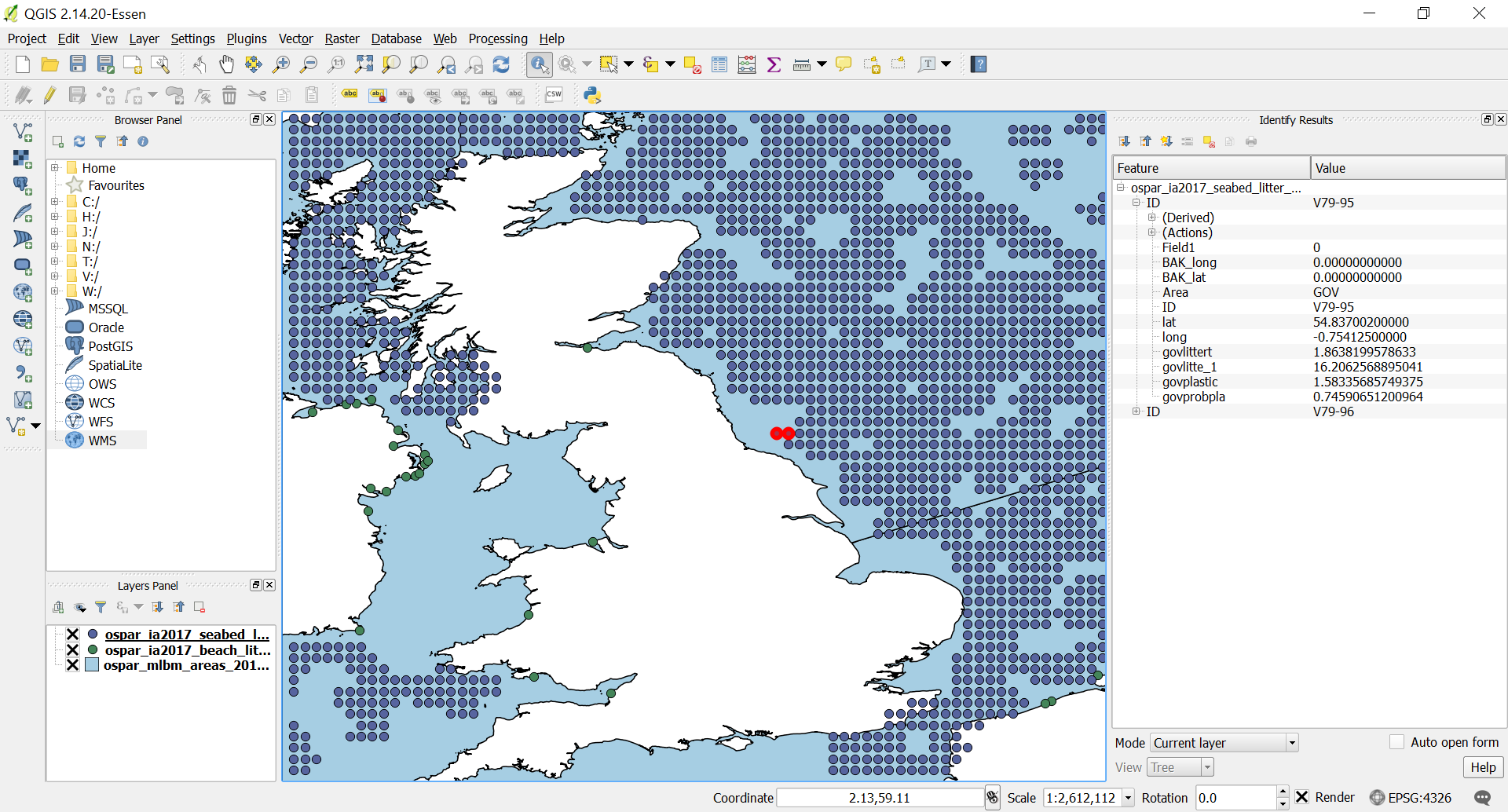 Figure 1 Marine Litter from Trawls (IA2017 Seabed Litter - Total Counts of Litter Items Caught per Trawl)INSPIRE Data RepresentationsMarine Litter ViewpointIn this Section, we consider the relationship between INSPIRE themes that can be used to represent marine litter:The marine litter dataset shown in Table 1 doesn’t contain real world geometries and so it can’t be represented as a Sea Region.  However, for the purpose of this report we consider how Sea Regions could be used to represent marine litter and any challenges that could be faced.Using the Shoreline Feature Type for Beach LitterThe Shoreline Feature Type is representation of the land:water interface at any tidal state.  Its prime purpose is a reference data layer to support portrayal and querying of data. The shoreline can be segmented and attributed. Currently however only two classification attributes are permitted: ShoreType and ShoreStability. In theory the attribution of each segment could be extended to allow for any attribute to be assigned. This would allow for marine litter, or other values such as visitor number, or specie distribution to be assigned. Alternatively, other specifications such as EF can make reference to the ShoreLine when describing the observation process. A discussion on the Thematic Cluster has been posted to consider this: https://themes.jrc.ec.europa.eu/discussion/view/177682/ef-and-referencing-other-inspire-themesRepresenting beach litter using the Shoreline Feature Type could be portrayed like Figure 2.  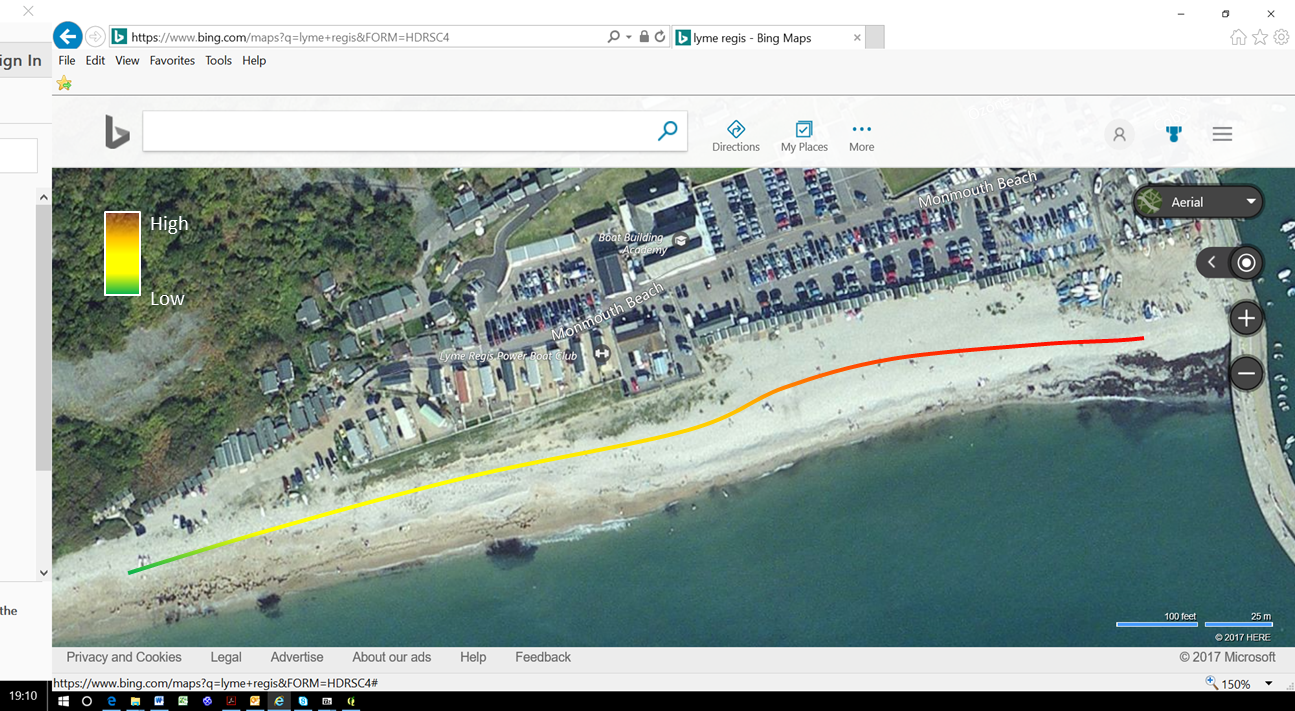 Figure 2 Possible option for using a Shoreline for marine litterThis shows a segmented line with the litter value used to categorize the colour for each segment.Using the Inter-tidal Area Feature Type for Beach LitterThe inter-tidal Area feature type allows an area between two tidal states to be defined. Its prime purpose is a reference data layer to support portrayal and querying of data. The inter-tidal area can´t be attributed with a value; however, it could define the boundary of measurements from an EF theme dataset to enable litter distribution across an actual beach geometry to be recorded (see Figure 3).  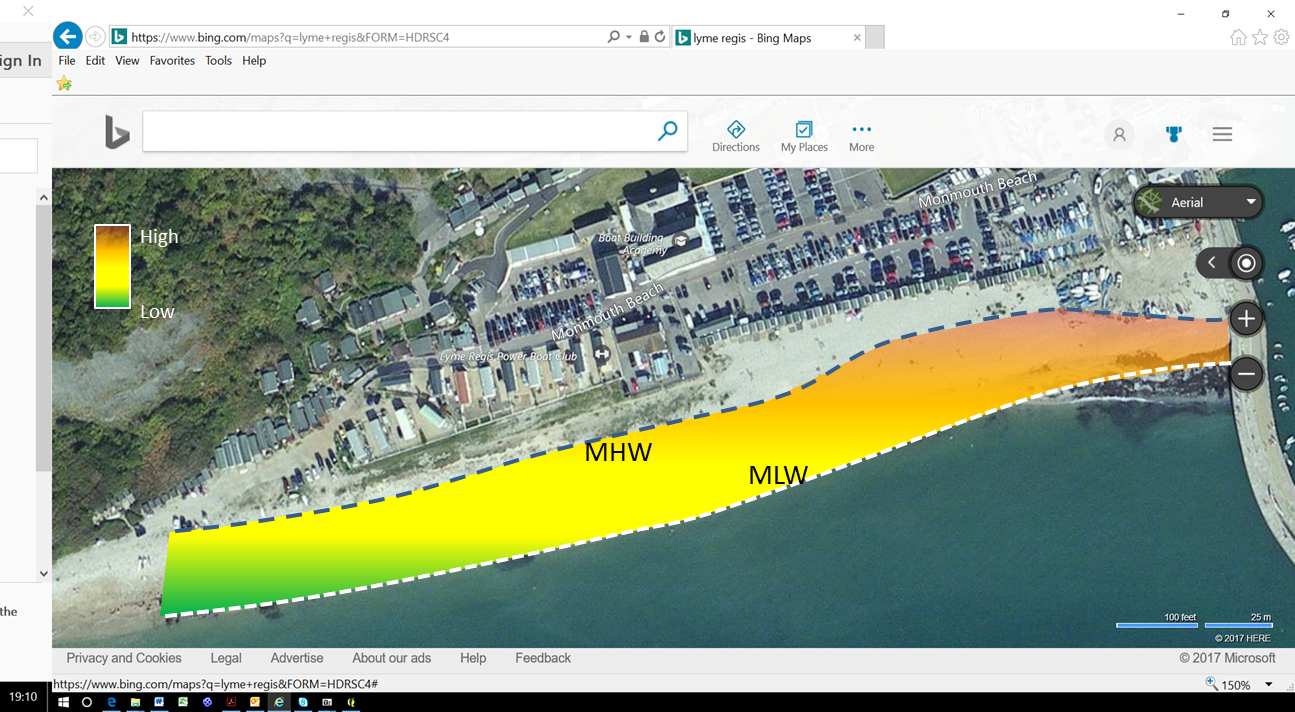 Figure 3 Possible option for using a Shoreline for marine litterUsing the SeaArea Feature TypeThe SeaArea feature type allows an area of sea at any tidal states to be defined. Its prime purpose is a reference data layer to support portrayal and querying of data. The SeaArea can be attributed with values, and these could be used for any purpose, but these values are intended to apply to the whole sea area. A SeaArea can be segmented into smaller sub-sea areas, so if it is meaningful to do so, a value such as ‘maximum litter count’ could be applied at the level of a bay or estuary.Using the MarineContour Feature TypeThe marineContour Feature Type can be used to represent any parameter of a SeaArea, including marine litter. There is total flexibility in the way this can be done in INSPIRE. Contours are typically used for portrayal and querying purposes. The ODIMS litter data is represented as attributed points, but this can be converted to contours for representation as MarineContours, as in Figure 4.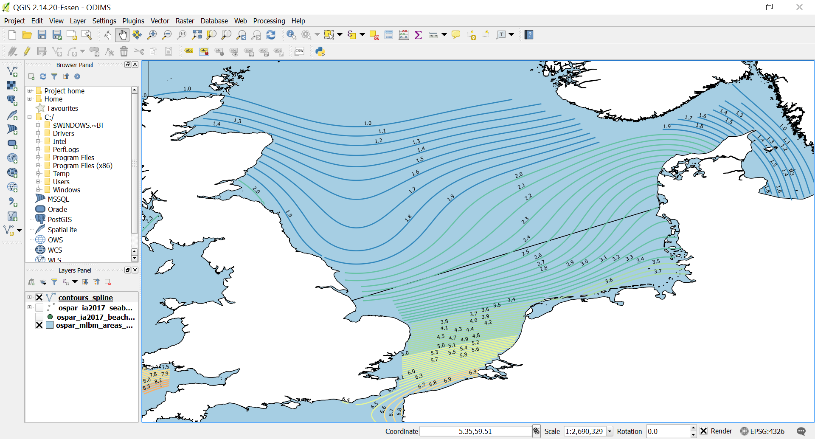 Figure 4 Representing marine litter as MarineContoursMapping from source to target (MarineContour)The matching between the INSPIRE MarineContour dataset and a shapefile containing contour data is relatively straight forward. The corresponding matching table is shown in Table 2. The GML was generated using the HALE transformation tool.Table 2 INSPIRE Matching Table for Marine ContoursConclusionsSR is the best theme to use when the geometry of the data reflects the real world. Attributes can be assigned to SR data sets to present properties of these geometries, but there is a limited range of options for doing this. SR however can provide useful references for other themes; for example detailed measurement data (EF) can be associated with the particular part of the marine environment that is being observed (the particular beach or sea area).Marine Litter can be represented using the Sea Region theme, but whether this is the best option is a dependent on user requirements to represent Marine Litter. Species Distribution using the EEA grid SynopsisThis section describes the use of schemas of the Species Distribution (SD) INSPIRE data theme to map and monitor the EU biogeographical and marine assessments and the data reported by Member States under Article 17 of the Habitats Directive 92/43/EEC through a grid representation.Article 11 of this Habitats Directive requires Member States to monitor the habitats and species listed in annexes present in their territory. Under Article 17, Member States have to report every six years, according to a standard format, on the conservation status of all targeted species and habitats occurring in each biogeographical region/ marine region present in that Member State territory. Due to the fact that the dataset holds a big amount of registers, one specie has been selected: Phocoena phocoena specie (code: 1351; http://eunis.eea.europa.eu/species/1510)Source Data RepresentationsThe data set used for this case study has been downloaded from the European Environment Agency (EEA) internal data repository. There are two data sets for species. The sets are aggregated by conservation status per Member State, and by conservation status at EU-27 level and are provided in ESRI shapefile format. Tabular data as reported by Member States for the 2007-2012 period includes habitat areas, population sizes, trends, pressures and threats, and conservation status at the national biogeographical level. In addition, it includes conservation status and trends in conservation status at the EU biogeographical level as assessed by the EEA and its ETC on Biological Diversity. The original metadata format is text that is inserted in the EEA database repository.The following table shows a summary of the dataset:INSPIRE Data RepresentationsThe following table shows the most important INSPIRE elements considered for the mapping process from source to target.INSPIRE Theme ScopeThe selection of an INSPIRE theme is straightforward for the selected dataset. For the Species Distribution (SD) theme, a short definition, the typical uses, and the links and relationships with other INSPIRE themes are briefly outlined below. This SD theme comprises of the geographical distribution of occurrence of animal and plant species aggregated by grid, region, administrative unit or other analytical unit. Pan-European, national or local mapping initiatives, resulting in spatial data for species in terrestrial and marine environments, e.g. for birds, insects, mammals, amphibians, reptiles, fish or vascular plants.Digital data sets can be used for:- Conservation and statistical analysis, as the base of research in ecology and biodiversity: species distribution, quantities, development through time...- Conservation and management of nature. - Identifying biotic diversity within biotic regions or countries: geographical distribution, changes over time, combination of species in communities and co-variance with environmental factors and ecological qualities.- Planning of protection and management of biodiversity in natural, semi-natural and artificial environments.- Commercial exploitation of economic natural resources such as animals and plants living in natural and semi-natural environments, e.g. fisheries of specific species, both in marine and inland waters, hunting, forestry and sea weed harvesting.- Natura2000 and other initiatives.Links to other data themes:- Geographical grid systems, Habitats and Biotopes, Biogeographical regions and Protected sites.INSPIRE Data InteroperabilityMapping from source (EEA dataset, right) to target (Species Distribution theme, left)Options to represent nutrients dataSynopsisThis example describes the use of data models from the INSPIRE data themes Environmental Monitoring Facilities (EF), Oceanographic Geographical Features (OF) and from the Observations and Measurements data model, to map nutrients (MSFD Criterion D5C1 “Nutrients concentrations in water”) in the Mediterranean. This use case is developed in collaboration with MEDCIS project and builds on the SeaDataCloud WP8 - Deliverable 8.6 - Part a “Review of data formats, also considering INSPIRE data models (O&M)”.Theme ScopeThis use case relies on three of the INSPIRE Data Specifications elements, namely the Environmental Monitoring Facilities (EF) and the Oceanographic Geographical Features (OF) themes and the Observations and Measurements (O&M) data model.In the following subsections the main elements of these three INSPIRE concepts are described, with some indications on how they have been used for the development of this exercise.Observations and Measurements data model (O&M)Within the INSPIRE Directive, observational data can be included as spatial information together with other theme specific spatial objects using elements defined in the ISO 19156 “Observations and Measurements” data model. In particular, the INSPIRE Deliverable D2.9 “Guidelines for the use of Observations & Measurements and Sensor Web Enablement-related standards in INSPIRE” tailor and specifies various elements of the O&M data model to deliver observations and measurements data for INSPIRE.The main elements of the O&M data model are shown in Figure 5, where the OM_Observation class in the core of the model, which references additional classes in order to provide contextual metadata relevant to understanding the observation.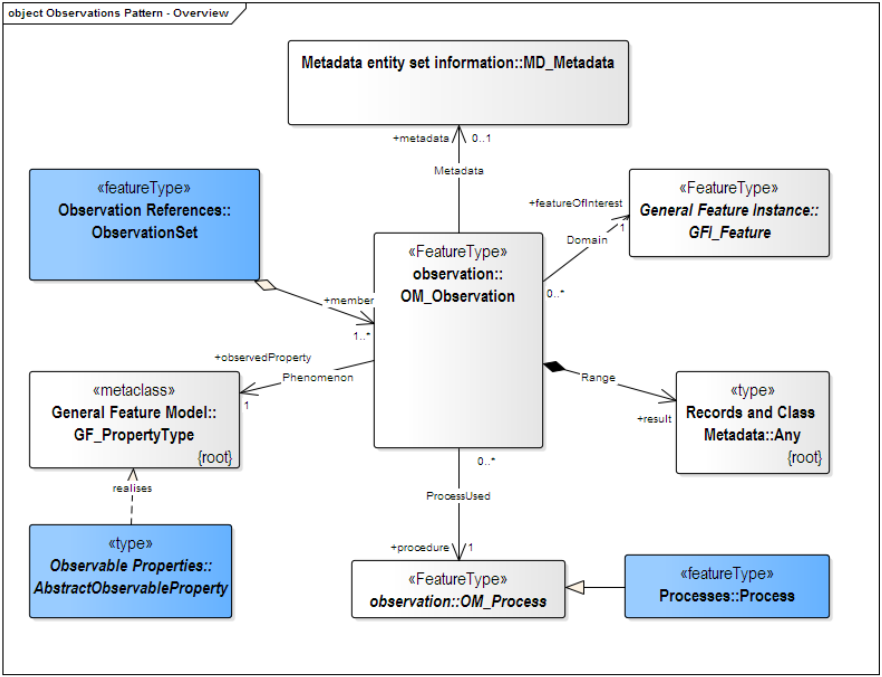 Figure 5 Main classes of the Observations and Measurements data model. The INSPIRE extensions are displayed in blueThe following list provides an overview of the associations linking additional classes to the OM_Observation class:metadata: this association allows for the provision of an MD_Metadata object providing additional information on the observation. This object can be provided inline within the Observation, or can be provided as a reference (URI) to an existing external resource.observedProperty: this provides a link either to a codelist listing measurement properties such as the parameter codes managed byBritish Oceanographic Data Centre (BODC) by existing SeaDataNet (SDN) data sources, or alternatively a structure based on the AbstractObservableProperty type, allowing for detailed information on complex properties, i.e. statistics.procedure: information on the measurement process is essential for understanding how data was assayed, as well as for further processing. As the SensorML standard provided within OGC SWE is quite complex, INSPIRE has introduced the INSPIRE Process type for easy provision of this type of information.featureOfInterest: this association links to the spatial object the observation or measurement was taken on. This is often not a real-world object; instead, it is defined based on where the measurement was taken, i.e. describes the location of the water column a profile measurement was taken at, or the trajectory of a vessel.result: the actual value(s) provided by the observation. While these are usually encoded within the OM_Observation object, provisions have been foreseen to allow for out-of-band encoding, allowing provision of result data via well established formats such as netCDF.Based on the type of measurement, several specializations of the base OM_Observation can be applied (see Figure 6), consisting of a set of constraints defining the types to be expected for the associations from the OM_Observation.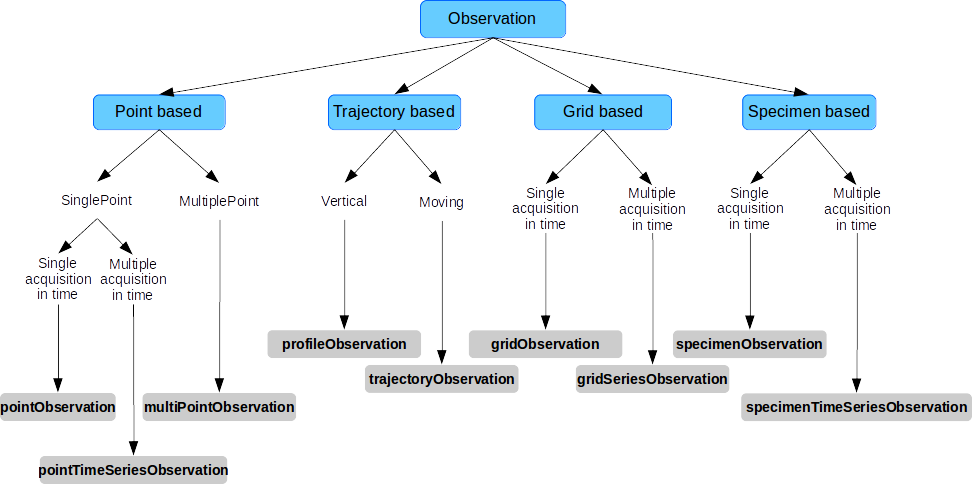 Figure 6 Decision tree to specialised observation typeFor this exercise on nutrients data, we selected and developed the profileObservation specialization.An example of it could be a ship measuring the salinity at varying depths along a water column, the featureOfInterest being a vertical water column at one given ship location. The actual locations of individual measurements along the water column are provided with the result. All measurements are located within the water column with either relative position (from start of water column) or absolute position (i.e. coordinates including the depth). Figure 7 shows a schematic example of such a case.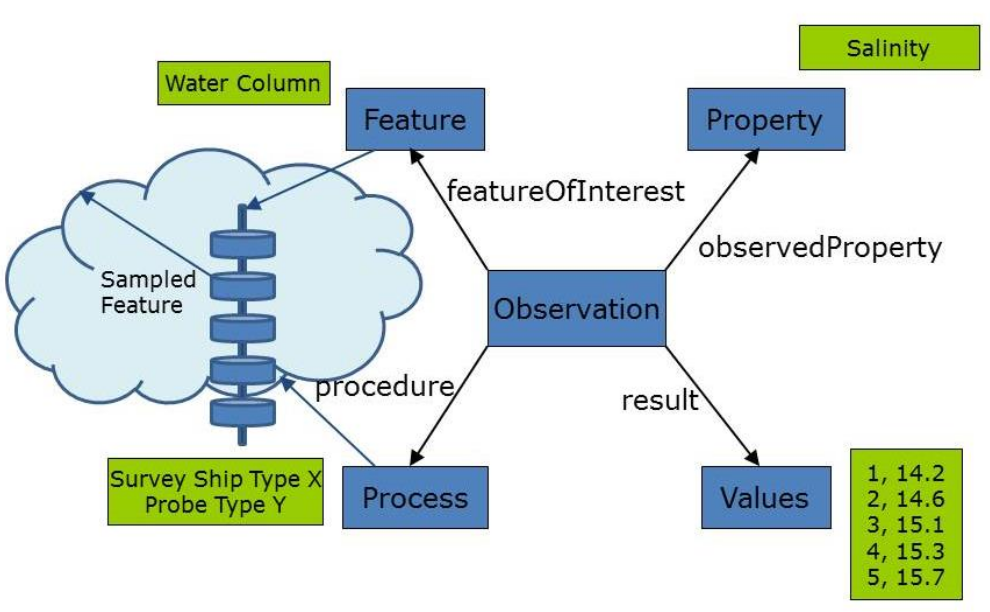 Figure 7 Profile observation schematic exampleEnvironmental Monitoring Facilities (EF)The Environmental monitoring facilities (EF) theme is defined within the INSPIRE Directive as follows: Location and operation of environmental monitoring facilities includes observation and measurement of emissions, of the state of environmental media and of other ecosystem parameters (biodiversity, ecological conditions of vegetation, etc.) by or on behalf of public authorities.This scope includes two main aspects: the environmental monitoring facility as a spatial object and observations and measurements linked to the environmental monitoring facility.Figure 8 shows the main objects part of the EF data model: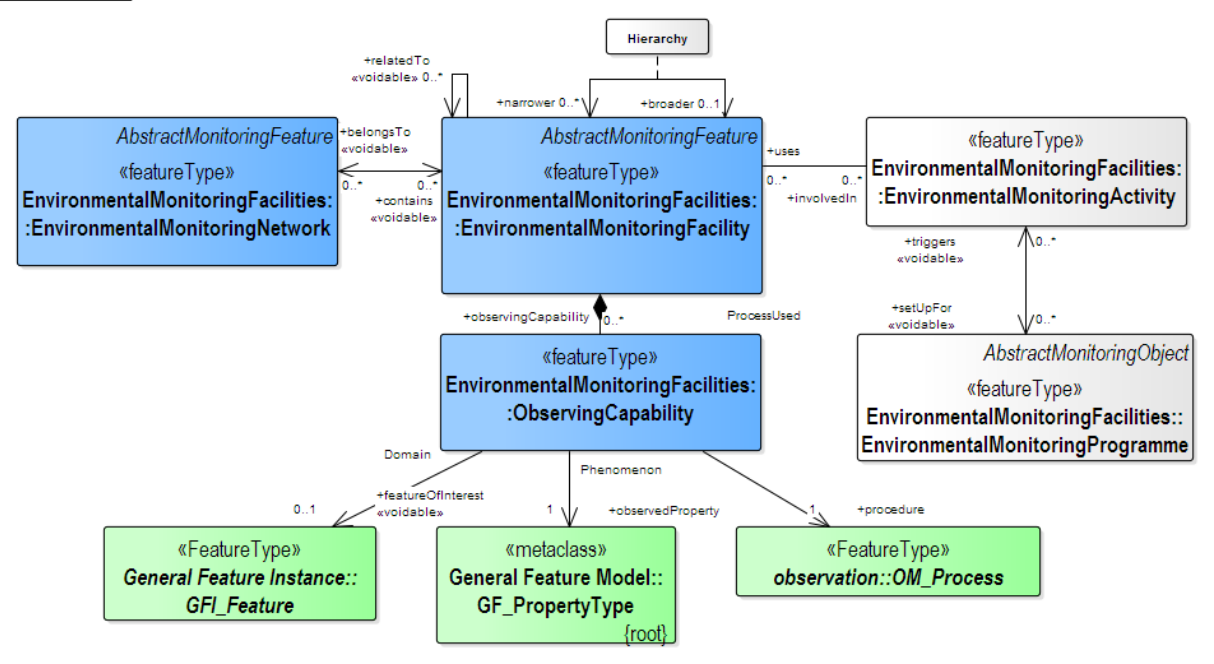 Figure 8 Simplified overview of the EF class structure (from SeaDataCloud WP8 - Deliverable 8.6 - Part a: “Review of data formats, also considering INSPIRE data models (O&M)”)In this example, developed for nutrients data, we use the class EnvironmentalMonitoringFacility, which provides data on the platform at which the data provided was assayed, together with relevant information on the measurement process.Oceanografic Geographical Features (OF)The Oceanographic Geographical Features (OF) theme is defined within the INSPIRE Directive as follows: Physical conditions of oceans (currents, salinity, wave heights, etc.).Oceanographic Geographical Features, in the contexts on INSPIRE, are typically presented as a set of point data or gridded data from a satellite. Other common data types in oceanography could be vertical profiles through ocean depth or trajectory on the ocean surface.In order to support the specific requirements ensuing from these different measurement types, the OF data model strongly relies on the specialized observations made available from the O&M data model extensions available within INSPIRE. The following observation types have been defined within the OF data model:Among these, the ProfileObservation has been used to describe nutrients data.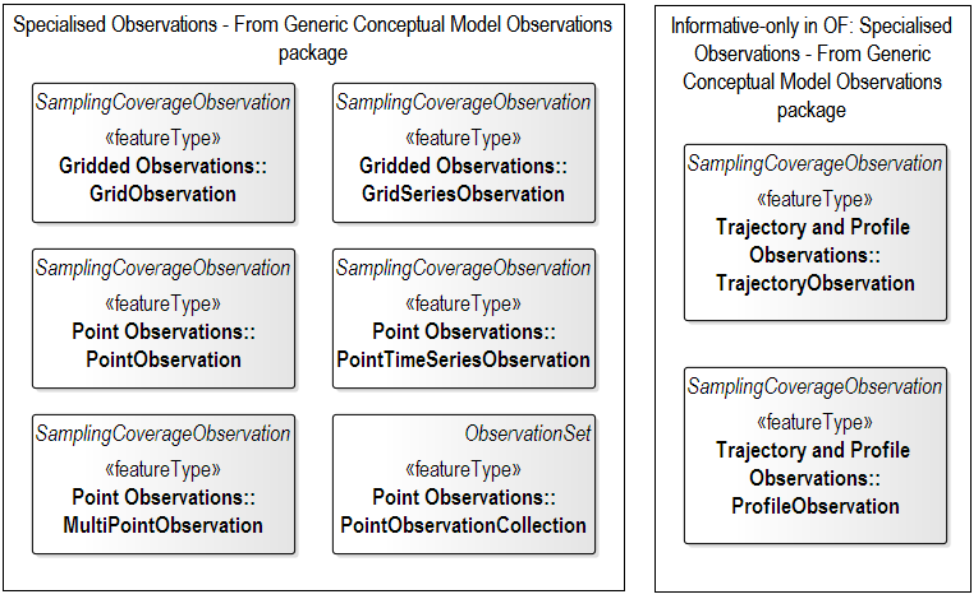 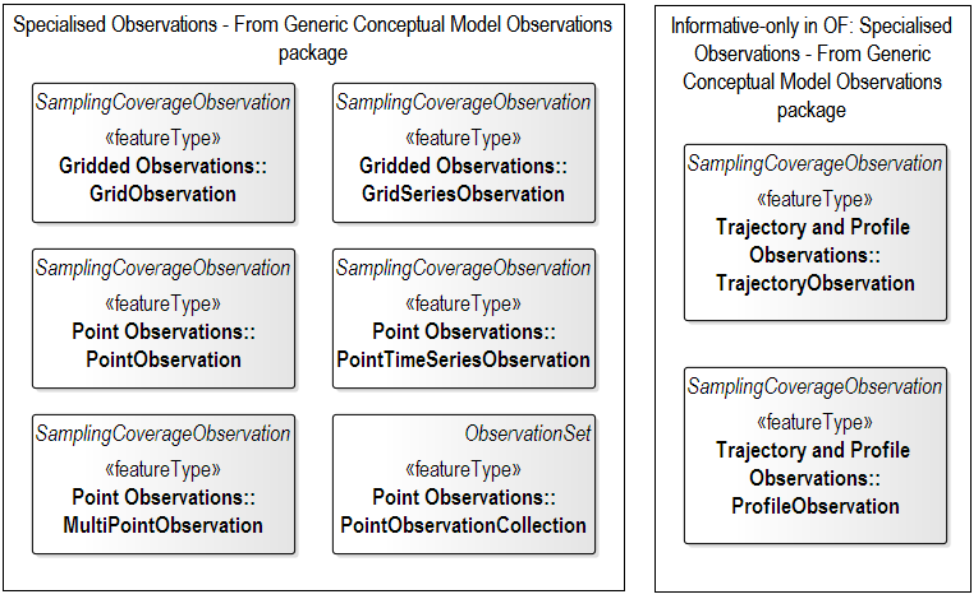 Source Data RepresentationsThe data used for this case study were provided by Croatian Institute of Oceanography and Fisheries (IOF). The original metadata format is the Common Data Index (CDI), while data are provided in Ocean Data View (ODV) format. The CDI provides an ISO19115 - ISO19139 based index to individual data sets. The information collected in the CDI answers questions as who, what, where, how, when data were acquired:Dataset Originator (Chief scientist/Contact name)Dataset nameCruise reference (e.g. Name/ start date/ end date)Project AbstractPlatform type (ship/float/…)Start Date (es. 1999-12-19 15:00:00)End Date (es. 1999-12-25 17:00:00)Parameters + unitsData type (CTD/ADCP/Water Bottle…)Access restriction (e.g. restricted or unrestricted)Latitude/LongitudeSome of these information elements are described using standard vocabularies, consisting of lists of standardised terms that cover a broad spectrum of disciplines of relevance to the oceanographic and wider community. These vocabularies are managed and hosted by the British Oceanographic Data Centre (BODC) by means of the NERC Vocabulary Server (NVS2.0).More details on the source dataset are included in the table below:For the purposes of this exercise, examples have been developed using Nitrite and Phosphate data.INSPIRE Data RepresentationsIn this case study, we adopted the solution developed and proposed in the SeaDataCloud project to deliver data in a INSPIRE compliant way. In detail, we use as guideline the SeaDataCloud WP8 - Deliverable 8.6 - Part a “Review of data formats, also considering INSPIRE data models (O&M)”, adapting its content to the current use case focused on nutrients data.The INSPIRE data models EF, OF and the O&M based observational model have been designed in a complementary manner. The same information objects provided by the Environmental Monitoring Facility as metadata on potential observations stemming from this facility are reused in order to provide contextual metadata for the individual observations provided by this facility. Thus, information on the observed property as well as measurement location and process need only be provided once with the facility data, and can then be referenced by all observations stemming from this facility.In Figure 10 the classes displayed in blue stem from the EF theme, describing the facility (the Environmental Monitoring Facility class is used to represent both the platform as well as the sampling point level). The classes displayed in green are the area of overlap, so those classed relevant to both EF and OF data. The class in red at the bottom is the basic O&M Observation; this observation references the same classes from the overlap area, describing the observed property, measurement location and process.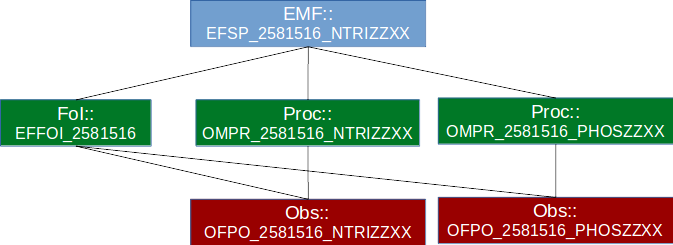 Figure 11 illustrates the relationships between the individual GML objects. The objects displayed in blue stem from the INSPIRE Theme EF, the objects displayed in red stem from the specialized observations utilized for the INSPIRE Theme OF. The green objects are the area of overlap, utilized by both INSPIRE Themes. 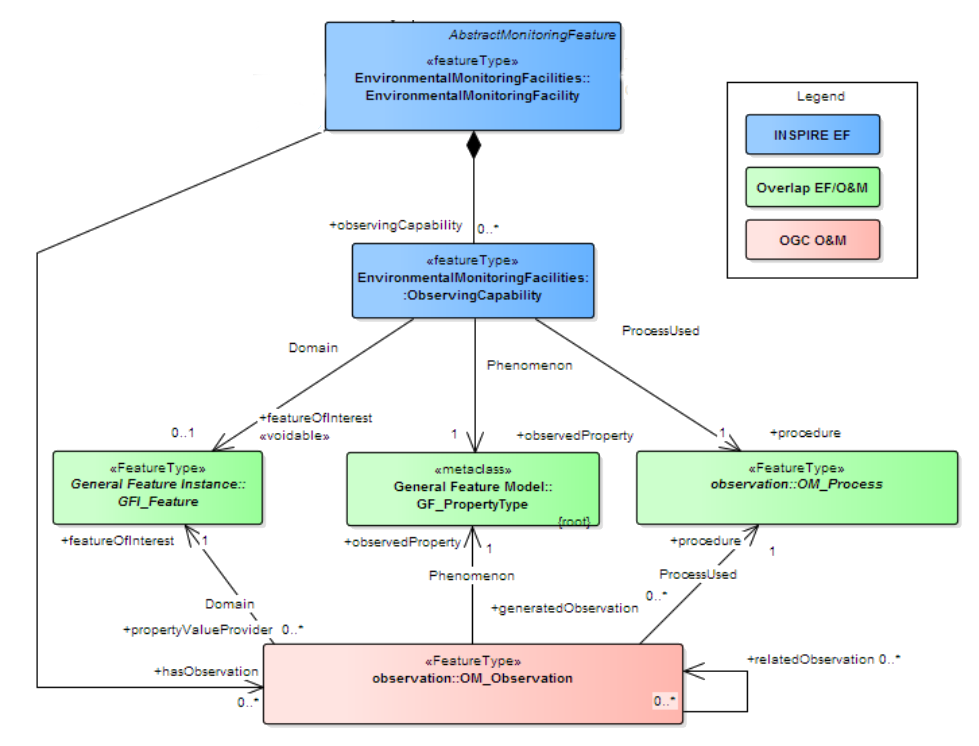 Figure 11 Connections between EF, OF and O&MThe classes used as guidelines in this work are:Environmental Monitoring Facility (EMF): this class provide information about platform at which the data are connected and the measurement process.Feature of Interest (Foi): this element describes the physical object that acquires data. It describes the location (geographic coordinates) of acquisition.Procedure (Proc): this class identifies how the measurement was performed.Observed Property (Obs): this element includes all the relevant information on what was measured.The mapping between SeaDataCloud metadata and INSPIRE elements was done using as source of metadata the Common Data Index (CDI) and  ODV  for data. The INSPIRE data models have been designed in a complementary manner and are interconnected between them. Among the different types of observations that can be described with O&M standards and further specialised in the OF data model (see  Figure 6), we decide, based on the nutrients data used for testing, to adopt the ProfileObservation as XML profile.As synthesized in Figure 15, the Environmental Monitoring Facility in our case is described as a single Sampling Point, where the Feature of Interest in the water column (at 4 depths: 0, 5, 10 and 18 m) at that specific location. The process relates with two different parameter analysed, Nitrites and Phosphate, producing as results two Observations.Mapping from source to targetThe mapping between the source data and the target EF, OF and O&M schemas has been developed using the matching tables for the EF theme, as improved by SeaDataCloud and uploaded in the INSPIRE Thematic Clusters platform: https://themes.jrc.ec.europa.eu/file/view/170503/inspire-ef-matching-table. The matching tables are available at the following link:http://nodc.ogs.trieste.it/INSPIRE_compliant/INSPIREmatching_MEDCIS.xlsx INSPIRE view and downloadA complete version of XML files are downloadable at the following link: http://nodc.ogs.trieste.it/INSPIRE_compliant At the moment, the INSPIRE profiles are only in testing, and they are not yet available by any services. The project MEDCIS will continue developing this example in the coming months.Annex VI – EEA gridsThe use of grids under INSPIRE is introduced in Section 4.3.2 of the Recommendations, where a subsection on Pan-European grids is also included. EEA’s reference grids are enhanced to be used for the publication of datasets under MSFD Article 19(3), in order to progress towards harmonisation.GIS dataThe European Environmental Agency (EEA) reference grids are available in EEA’s website Data and maps section. They are based on the recommendations from the 1st European Workshop on Reference Grids in 2003 and later INSPIRE geographical grid systems. For each country, three vector polygon grid shape files, 1, 10 and 100 km are available. The grids cover at least country borders (plus 15km buffer) and, where applicable, marine Exclusive Economic Zones (plus 15km buffer). The extent of the grid into the marine area does not reflect the extent of the territorial waters.The reference Grid_ETRS89-LAEA is available for the following countries: Albania, Austria, Belgium, Bosnia and Herzegovina, Bulgaria, Croatia, Cyprus, Czech Republic, Denmark, Estonia, Finland, France, Greece, Hungary, Iceland, Ireland, Italy, Latvia, Liechtenstein, Lithuania, Luxembourg, Macedonia (FYR), Malta, Montenegro, Netherlands, Norway, Poland, Portugal, Romania, Serbia, Slovakia, Slovenia, Spain, Sweden, Switzerland, Turkey and United Kingdom.Coordinate reference system and recommended grid resolutionsThe coordinate reference system (CRS) is ETRS89-LAEA Europe, also known in the EPSG Geodetic Parameter Dataset under the identifier: EPSG:3035. The Geodetic Datum is the European Terrestrial Reference System 1989 (EPSG:6258). The Lambert Azimuthal Equal Area (LAEA) projection is centred at 10°E, 52°N. Coordinates are based on a false Easting of 4321000 meters, and a false Northing of 3210000 meters. Being based on an equal area projection, the EEA reference grid is suitable for generalising data, statistical mapping and analytical work whenever a true area representation is required. Recommended grid resolutions are 100 m, 1 km, 10 km and 100 km. Alternatively, 25 m or 250 m resolution can be used for analysis purposes, where the standard 100 m or 1 km grid cell size is not appropriate.Coding system for grid cell identifiersAs it is explained in the eea_reference_grid_v1.pdf document, the objective of the coding system is to generate unique identifiers for each cell, for any of the recommended resolutions. The cell code is a text string, composed of cell size and cell coordinates. Cell codes start with a cell size prefix. The cell size is denoted in meter (m) for cell sizes below 1000 m and kilometre (km) for cell sizes from 1000 m and above. Examples: a 100 meter cell has an identifier starting with “100m”, the identifier of a 10000 meter cell starts with “10km”. The coordinate part of the cell code reflects the distance of the lower left grid cell corner from the false origin of the CRS. In order to reduce the length of the string, Easting (E) and Northing (N) values are divided by 10^n (n is the number of zeros in the cell size value). Example for a cell size of 10000 meters: The number of zeros in the cell size value is 4. The resulting divider for Easting and Northing values is 10^4 = 10000.INSPIRE complianceThe requirements for the EEA Reference grids to be INSPIRE compliant are marked with a check: xml metadata links provided for the following grid resolutions: 1 km , 10 km  and 100 km .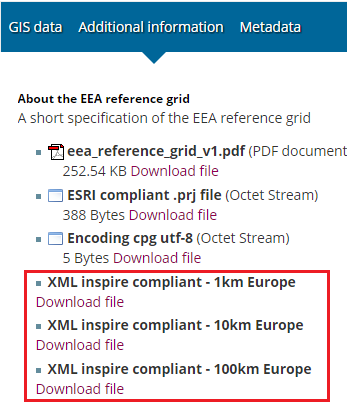  Network services for downloading vector data for the reference grids available. The downloading links are available at the EEA web page.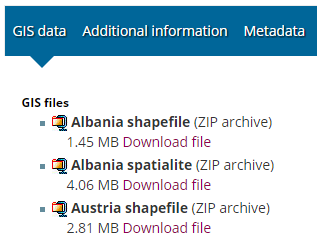  Requirement 3 for the Grid_ETRS89-LAEA is accomplished. “etrs_1989_laea_l52_m10.prj” file provided with the defined coordinate reference system. 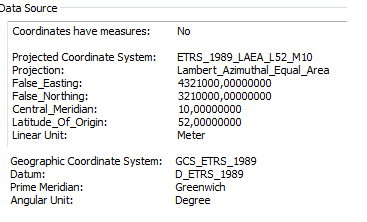 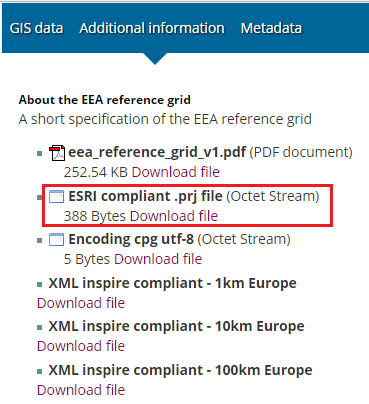  Requirement 4 for the Grid_ETRS89-LAEA is accomplished. A coding system is needed to identify the cell size and the position of the lower left corner.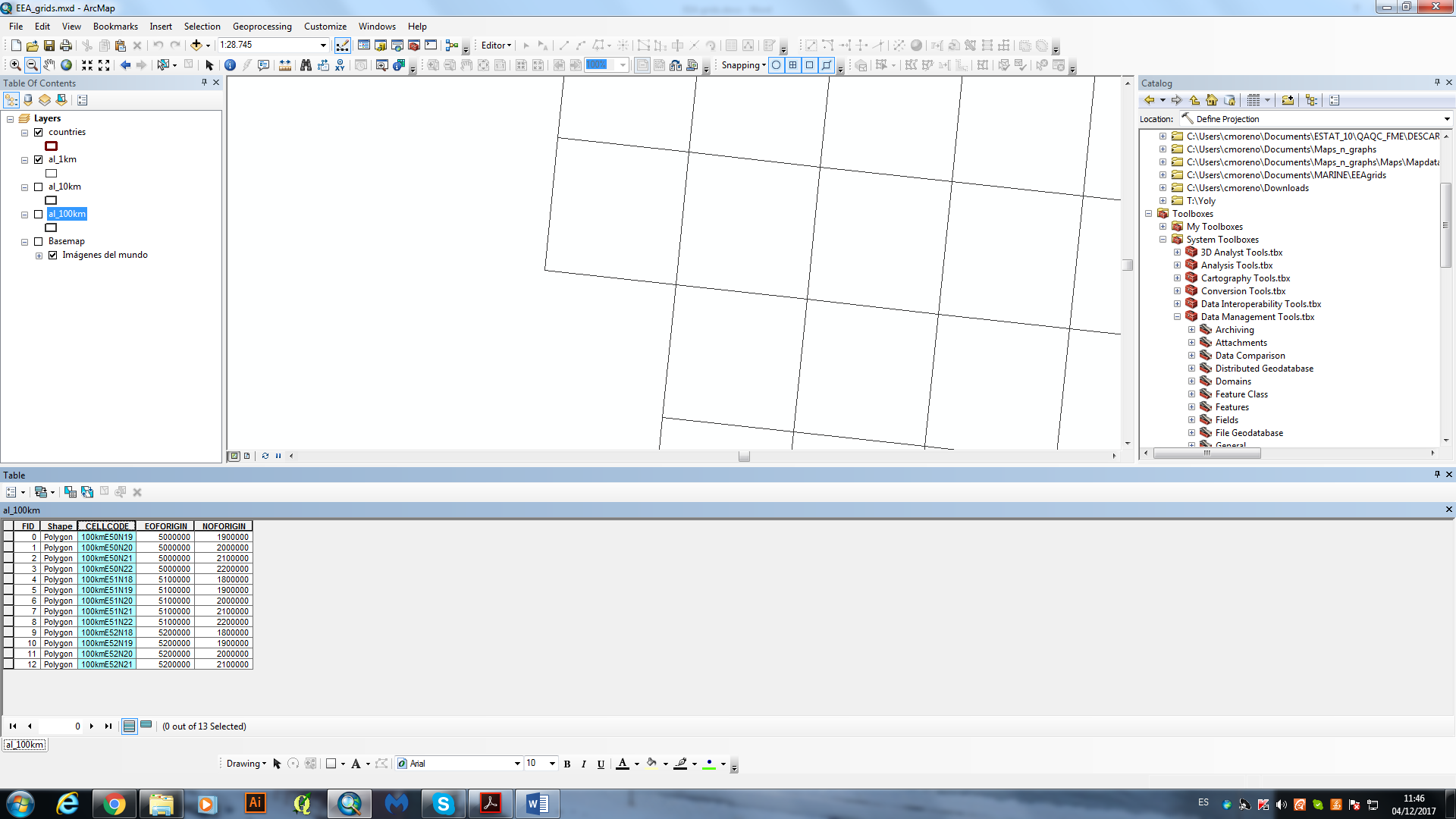 Link with data models This section introduces the idea of linking or using the EEA grids as the geographical objects to be used for the modelling of themes such as habitats and biotopes or species distribution. This is presented as an option, since there is no formal consensus on how those data should be presented. Most of the content has been taken from the “INSPIRE thematic cluster” forum. Why it would be necessary to use the EEA reference grids to report the vector and raster data?It would be recommendable to minimize coordinate reference system transformations of the data sets as possible, in order to preserve their quality. Even in the case where data is made available in the same coordinate reference system, when combining raster georeferenced data from different sources (coverages), limits of pixels usually do not match in X,Y coordinates. In order to get the proper alignment it is necessary to establish additional rules, such as the origin of a common geographic grid or its orientation.As a consequence, problems of alignment between raster files (coverages) based on the “GRID_ETRS89-GRS80zn_res” at the same resolution level (grid coverage cell size) disappear. Remaining misalignments correspond only to the difference in absolute positioning and consistency of the data being combined.The problem consists in the fact that marine habitats are typically captured according to the WGS84 (EPSG:4326). A global geographic coordinate system that allows locating any point on the Earth by means of three given units. The World Geodetic System (WGS) is a standard for use in cartography, geodesy, and navigation including GPS. And therefore a transformation is need to the EEA grids. At this respect the Range Tool, available for public download, was used for MS to report data under the articles 12 (Birds Directive) and 17 (Habitats Directive).What mainly does the tool to adjust vector (points, polylines and polygons) and raster data (grids) to the EEA grid cells corners?Creates dissolved gridded distribution and rage of the input data, adjusted to the EEA reference grids corners, at different resolutions.Create polygons/multipart polygons based on the input data based on the EEA grids by merging adjacent grid-cells, so these polygons have the vertices in the grid cell corners.If input data is provided in LAEA5210 ETRS89 projection, the same as the EEA reference grids, then the number of vertices of the reported areas can be minimized by only putting those that are the extremities, but in the case of reprojecting the geometry in another projection, then only these vertices will be reprojected (and not the complete list of vertices) so for long distances such as the marine areas, the shape and the area will not be correct.In the case the reported areas are going to be reprojected afterwards, then the best is to generate the polygons with the vertices in all EEA grid cells, so once reprojected, the area and the shape will still be quite correct.Figure 12 shows with brown polylines the reported input vector data for species distribution areas with code 1013. The tool obtain this input vector data as a distribution gridded output. The cells match the cells of the EEA reference grid in the country (dark green cells). The range (the extension of a group of input data) is obtained as well as grid data (light green). These cells also match the EEA reference grids cells.For more information see the User Manual for Range Tool. 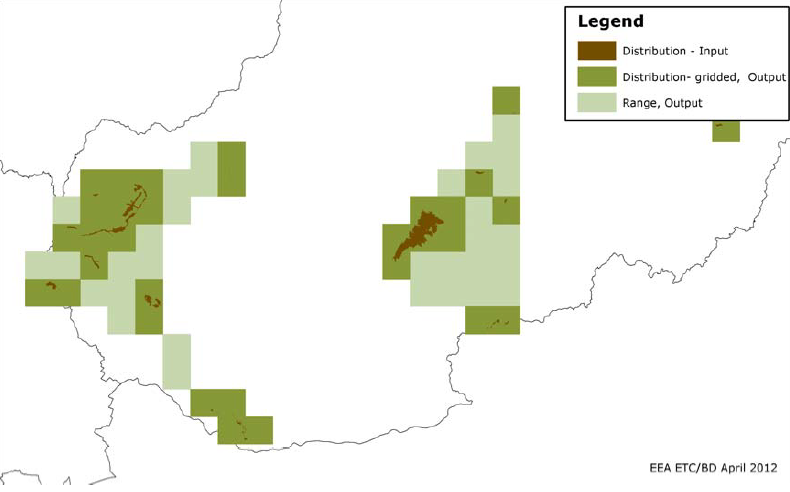 Figure 12 Example of Range Tool resultsThe following test has been realized. It has been loaded into a GIS software the web map server for Article 17 (Article17/Article17_Distribution_WM (MapServer) . This service provides the polygons for Ranges, Distributions and Biogeographical Regions. If visualizing only the “Species Distribution” layer inside the Distributions group from the WMS, and loading to the GIS software the EEA Reference Grid_ETRS89-LAEA with cell size 100 km and 10 km, it is possible to check which Member States have reported the data taking into account the INSPIRE grids. Figure 13 shows how France MS has reported the species distribution under Article 17 by using the EEA grid (in yellow color). The blue dashed areas (reported areas) when covering 100 km width, adjust their vertices to the 100 km EEA grid. 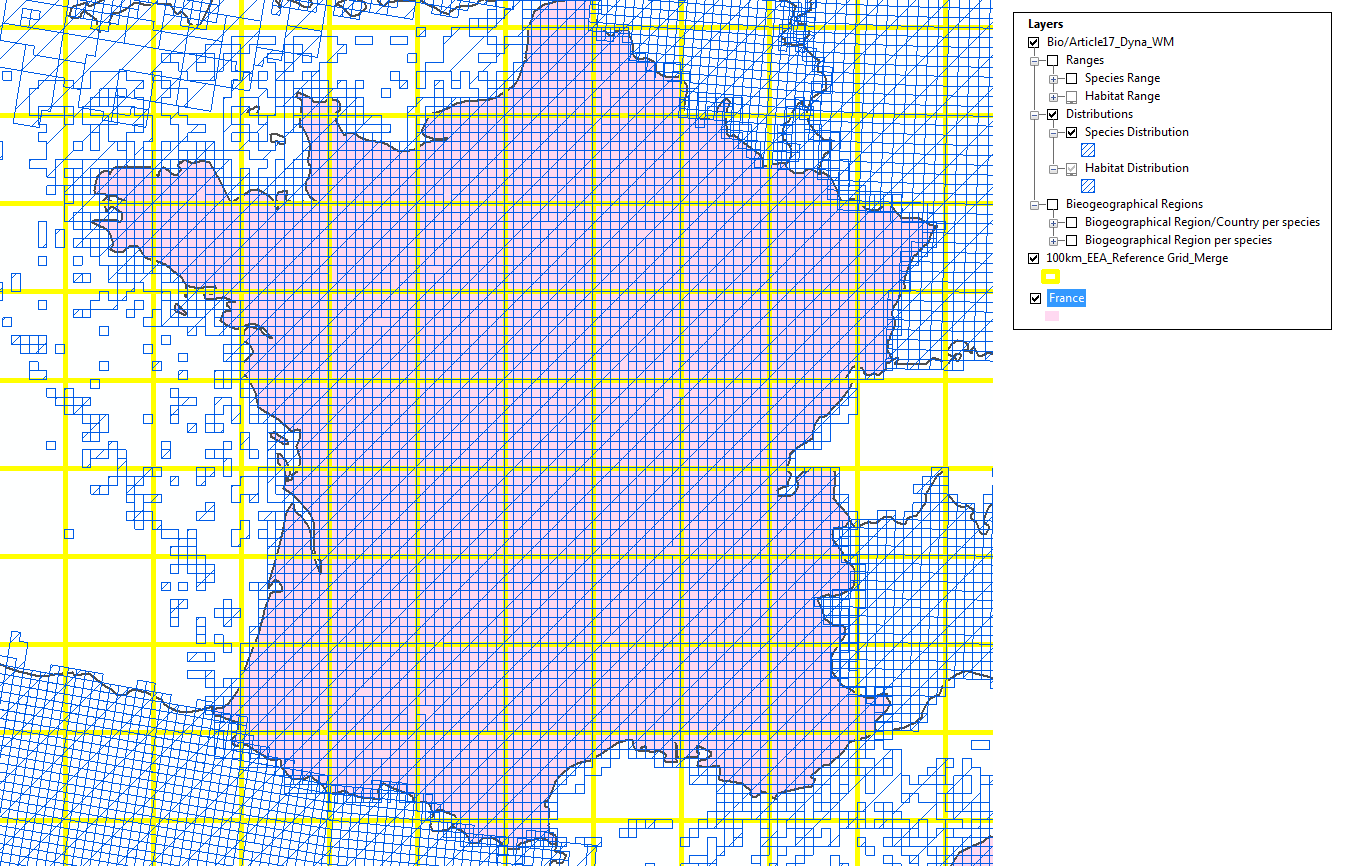 Figure 13 100 km reported species distribution in France adjusted to the 100 km cell size EEA Reference GridIn the case of overlaying the 10 km cell size EEA Reference Grid (in red color in the image) and the French reported species distributions (blue dashed areas), the cells match exactly with those from the reference Grid (see Figure 14 and Figure 15).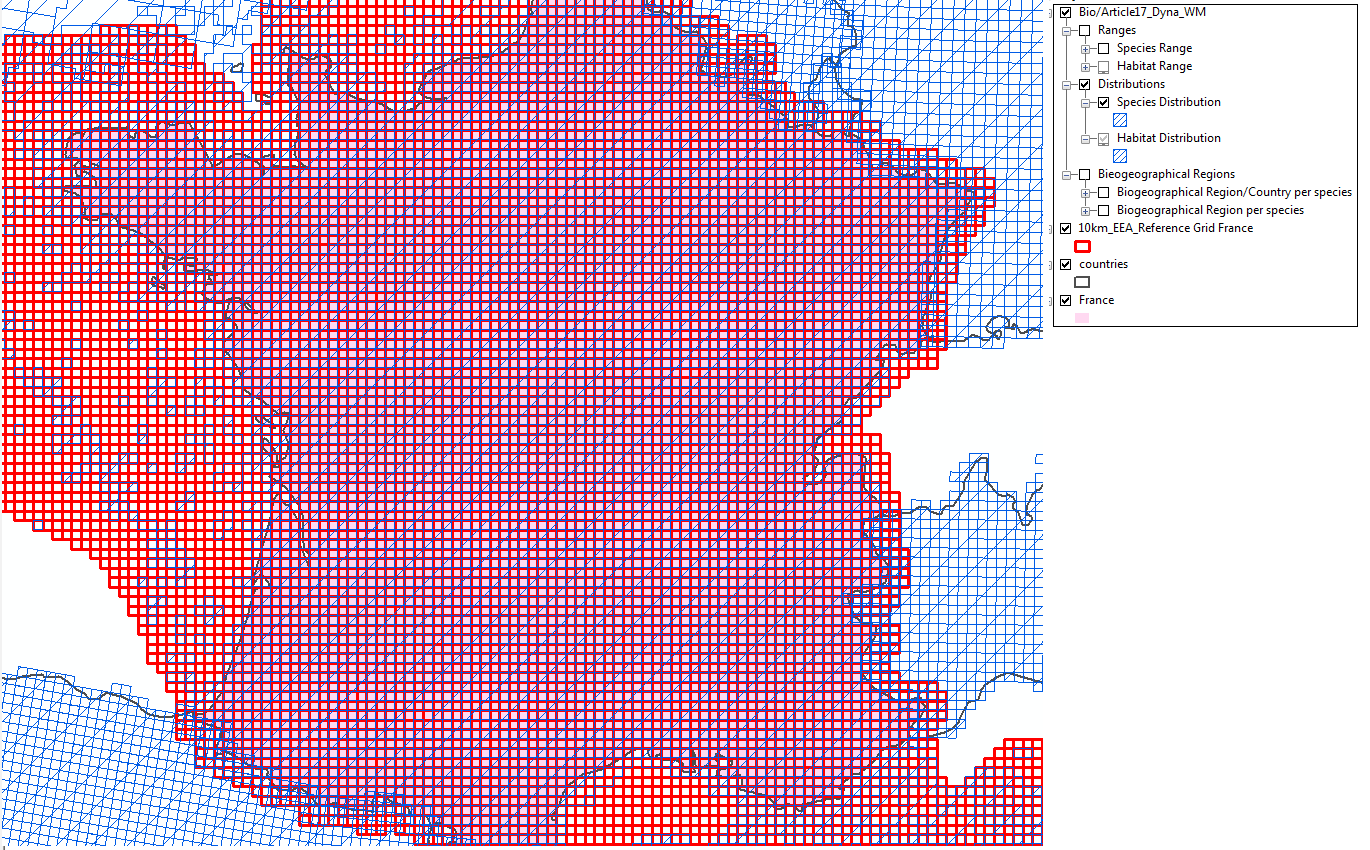 Figure 14 10 km reported species distribution in France adjusted to the 10 km cell size EEA Reference Grid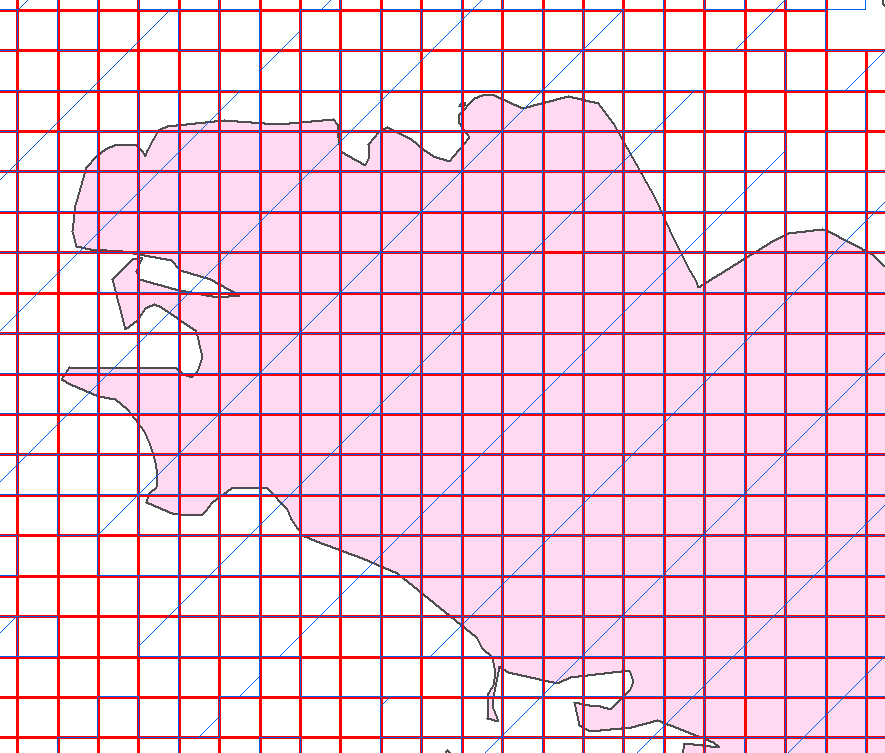 Figure 15 Detail of Figure 1Figure 16 shows how Spain MS has reported the species distribution (blue dashed areas) under Article 17 but cells doesn´t match the EEA Reference grid (in yellow color). 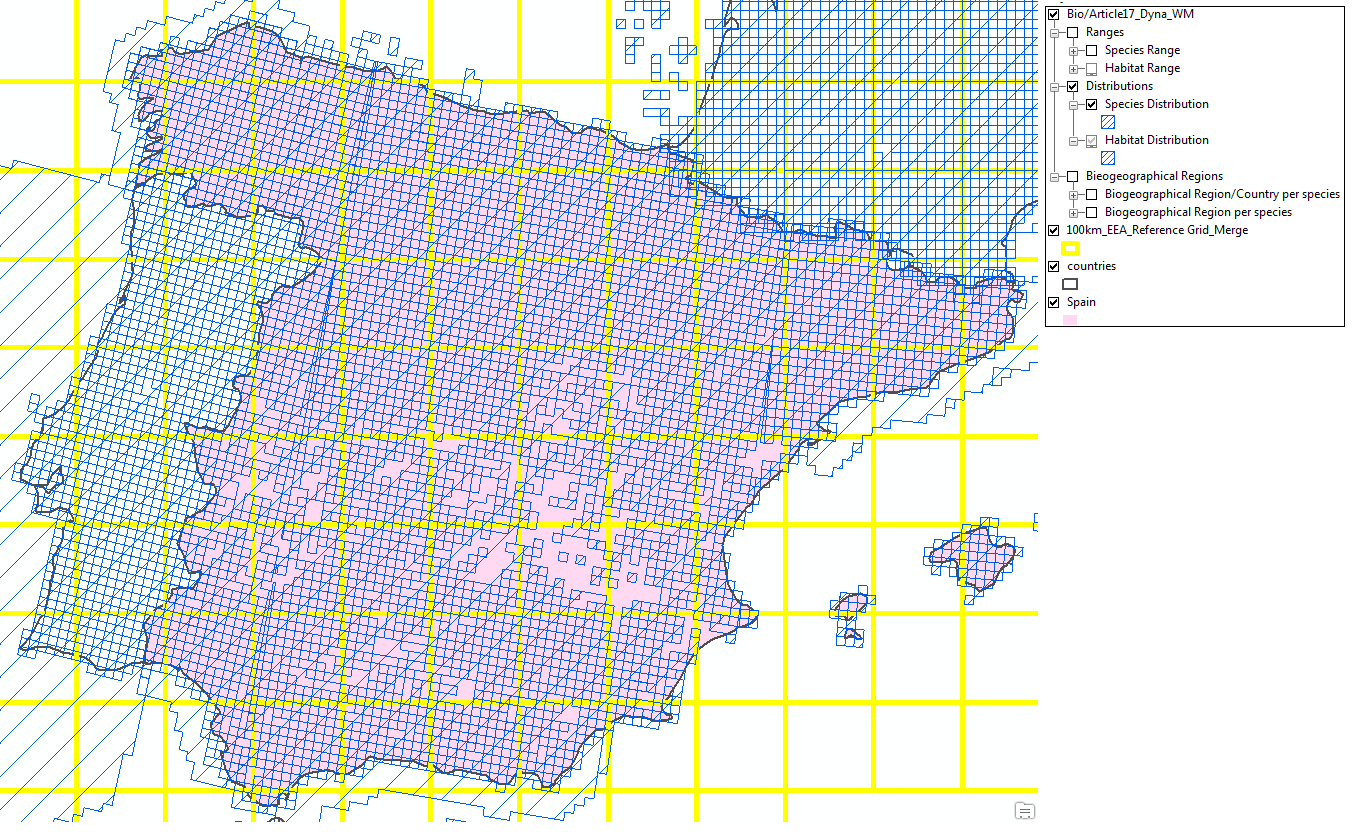 Figure 16 100 km reported species distribution in Spain are not adjusted to the 100 km cell size EEA Reference GridFigure 17 shows how the 10 km cell size EEA Reference Grid (in red color in the image) and the Spanish reported species distributions (blue dashed areas), doesn´t match.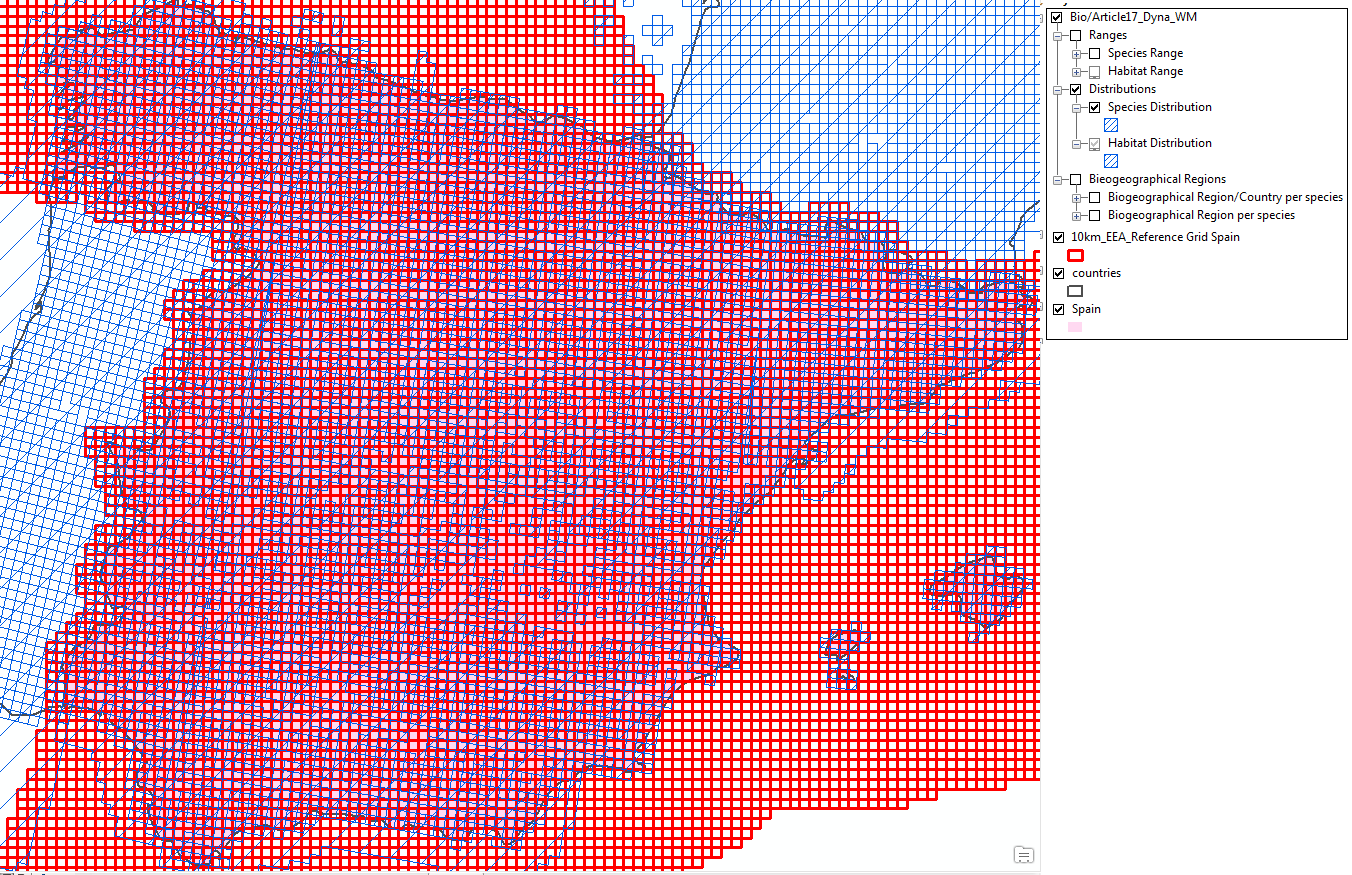 Figure 17 10 km reported species distribution in Spain are not adjusted to the 10 km cell size EEA Reference GridAnnex VII –Datasets published by supra-national organisations (selection)In the present Annex, a subset of datasets published by different supra-national organisations is presented as mentioned in Section 5 of the Recommendations, with a brief analysis on whether they are INSPIRE compliant or not.European Environment AgencyMarine litter on beaches  (D10)EMODnet HabitatsEMODnet broad-scale seabed habitat map for Europe (D1, D6)EMODnet BiologyGridded abundance maps of the benthic species from the North Sea (D1)Gridded abundance maps of (10) marine birds from the North Sea (D1)Gridded abundance maps of commercial fish species from the North Sea (D1, D3)Gridded abundance maps of marine mammals from the North Sea (D1)OOPS - Copepods: ICES Operational Oceanographic Products and Services - Gridded Copepod abundance data in NE Atlantic (D1) EMODnet ChemistryNitrate/Phosphate/Ammomium/Dissolved gasses/Chlorophyll a concentrations by regional sea basin (D5)Contaminants (grouped by Fertilizers, Heavy metals, Hyrdrocarbons, PCB’s, Anti-foulants) by regional sea basin (D8)Note: Marine litter (D10) data download and data products are planned but not yet availableCOPERNICUS (CMEMS)Nutrients/Oxygen/Chlorophyll a modelled and observed concentrations globally or by regions (D5)Hydrographic conditions products globally or by regions (D1, D7, D8, D10, D11)HELCOMSome of the indicator datasets presented here, full list at http://helcom.fi/baltic-sea-trends/indicators/ Distribution of Baltic Seals (D1)Trends in arrival of new non-indigenous species (D2)Abundance of waterbirds in the wintering season (D1)OSPARAll (ca. 50) Intermediate Assessment datasets are catalogued in https://odims.ospar.org/odims_data_files/#collapse_dstream_6. Some of the relevant datasets are included below. Abundance and Distribution of Coastal Bottlenose Dolphins (D1)Beach Litter (D10)Concentration of Chlorophyll a (D5)Marine bird abundance (D1)Trends in New Records of Non-Indigenous Species Introduced by Human Activities (D2)Plastic Particles in Fulmar Stomachs (D8, D10)ICESFish stock population and status assessments in NE Atlantic and Baltic (D3)Impulsive noise events in NE Atlantic and Baltic (D11)Vulnerable Marine Ecosystems, observations of Vulnerable Marine Ecosystem (VME) indicators and habitats in the North Atlantic (D1, D6, D7)Oceanographic dataset for North Atlantic, temp/sal, oxygen, phosphates, nitrates, Chl a, secchi (D5)DOME (Marine Environment) in the NE Atlantic and Baltic including contaminants, biological effects and biological communities (D1, D2, D5, D7, D8, D10)Biodiversity – seabirds and seals abundance and distribution in NE Atlantic (D1, D4)Database of Trawl surveys (DATRAS) in the NE Atlantic and Baltic (D3, D10)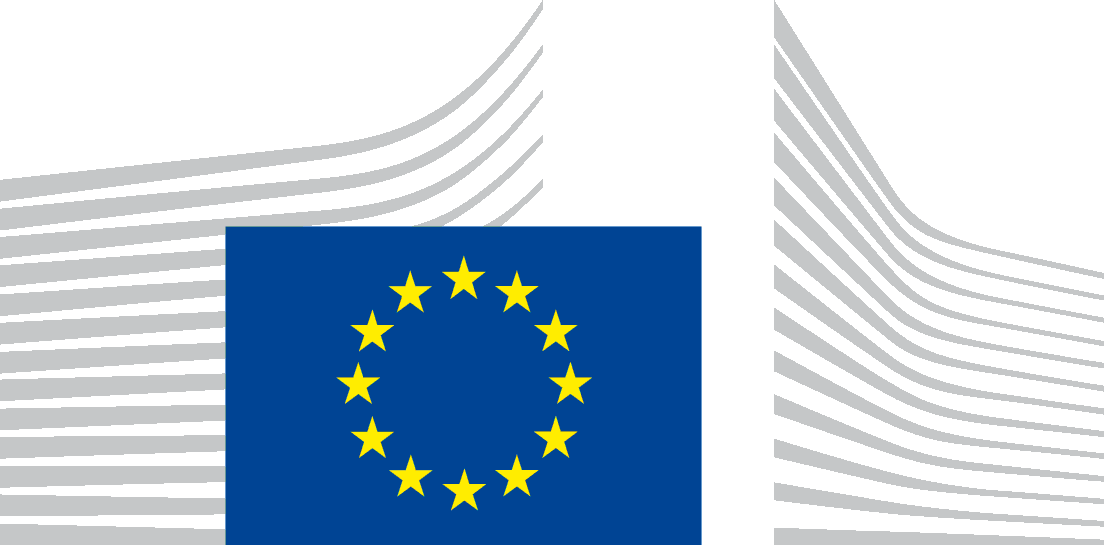 Marine Strategy Framework Directive (MSFD)Common Implementation StrategyINSPIRE ThemeGeographical coverageType of network serviceEnd point locationINSPIRE Metadata DescriptionTransport Networks(Annex 1)DE(national)Download Service: WFShttps://www.geoseaportal.de/wss/service/INSPIRE_TN-W_DS/guesthttp://www.geoportal.de/gds/xml.php?uuid=cb07d15c-bef1-43e8-a2ab-17ee3f6a923bThe "Marine data of the BSH for INSPIRE transport networks" describe the shipping network for maritime navigation in the scope of the Federal Maritime and Hydrographic Agency (BSH) as well as their associated infrastructure facilities. The data are stored according to the data specification "D 2.8.1.7 INSPIRE Data Specification on Transport Networks - Guidelines". The data for the Electronic Navigational Chart (ENC) of the BSH as well as data generated especially for INSPIRE in the Nautical Hydrographic Information System (NAUTHIS) of the BSH serve as the data source for this data set. The data are located in the sea and land area of the German Exclusive Economic Zone (EEZ). Area management/restriction/regulation zones and reporting units(Annex 3)UK(regional)Download Service: WFShttp://sedsh127.sedsh.gov.uk/arcgis/services/ScotGov/AreaManagement/MapServer/WFSServer?https://www.spatialdata.gov.scot/geonetwork/srv/spa/xml.metadata.get?id=105Marine Planning Zones are defined in the Town and Country Planning (Marine Fish Farming) (Scotland) Order 2007. The Zones designate marine areas for which planning authorities discharge their functions with regard to fish farming developments.Interesting layer: Marine_Planning_ZonesEnvironmental monitoring facilities(Annex 3)UK (regional)Download Service: WFS and othershttp://download.geoportal.gov.gi/geoserver/inspire/ows??Location and operation of environmental monitoring facilities includes observation and measurement of emissions, of the state of environmental media and of other ecosystem parameters (biodiversity, ecological conditions of vegetation, etc.) by or on behalf of public authorities [Directive 2007/2/EC].Geographical grid system(Annex1)ES (national)Download Service: SHPhttp://centrodedescargas.cnig.es/CentroDescargas/ (Go to the “Información geográfica y de referencia” section)http://centrodedescargas.cnig.es/CentroDescargas/ (Go to metadata tab)Official cartographic grids of MTN50 and MTN25.SGR: ETRS89 or ED50 (according to edition) in the Peninsula, Balearic Islands, Ceuta and Melilla, and REGCAN95 in the Canary Islands. Geographic coordinates length and latitude.Energy resources(Annex 3)DE (regional)Download Service: WFShttps://www.geoport-nwm.de/ws/wfs/242f85ab-0e5d-2d1f/Windkraftanlagen_NWM/ows.wfs?https://www.geoportal-mv.de/geomis/Query/ShowCSWInfo.do?fileIdentifier=225120c9-12e8-4862-b02f-85747bdfc620The service wind turbine is the model for point-shaped geometries, which have basic attributes, which they clearly identify as wind power plants from the perspective of the eE-Services projectNatural risk zones(Annex 3)PT (national)Download Service: WFShttp://sniamb.apambiente.pt:8080/GetOGC/WFS/SNIAmb/Diretiva200760CE?http://sniamb.apambiente.pt/geoportal/catalog/search/resource/details.page?uuid={C713BD76-07C8-4BC2-8F88-A37508BEA2CB}Directive 2007/60 / EC on the assessment and management of flood risks requires Member States to draw up flood maps and flood risk maps for different flood scenarios in order to have information, as well as a valuable basis for prioritizing and making technical, financial and policy decisions on flood risk management.Hydrography(Annex 1)PT (national)Download Service: WFShttp://sniamb.apambiente.pt:8080/GetOGC/WFS/SNIAmb/AM_RiverBasinDistricthttp://sniamb.apambiente.pt/geoportal/rest/document?id=F2D45C90-B7A2-45B0-BC45-1928C88F451Chttp://sniamb.apambiente.pt/geoportal/catalog/search/resource/details.page?uuid=%7B2626B475-6C9E-42C5-B108-DA3137305757%7DHydrographic regions of mainland Portugal; OGC service named AM_RiverBasinDistrict.Protected sites(Annex 1)MT (national)Download Service: GMLhttps://msdi.data.gov.mt/geonetwork/srv/eng/catalog.search#/metadata/1b5e8d67-758a-43c5-908b-2c8a6b93556a https://msdi.data.gov.mt/geonetwork/srv/eng/xml.metadata.get?id=118994INSPIRE Compliant Natura 2000 All designated sites in GML formatGeology (seabed sediments and coastal geomorphology)(Annex 2)Europe (E1)Download Service: SHPhttps://www.eea.europa.eu/data-and-maps/data/geomorphology-geology-erosion-trends-and-coastal-defence-works/https://www.eea.europa.eu/data-and-maps/data/geomorphology-geology-erosion-trends-and-coastal-defence-works#tab-metadataBoth a geomorphological and a geological code is assigned to each segment. 20 different geomorphological types (and thus codes) and 13 geological types have been defined. 2) This layer features both erosion trends and the existence of coastal defence works along the coast. 3 codes have been defined to depict erosion trends (stable, erosion, accretion) and 2 codes to depict coastal defence works (presence, absence). Both layers are provided at scale 1:100,000, in vector format, and consists in a segmentation of the EUROSION shoreline.
Geographical coverage note: Romania, Bulgaria, Cyprus, and ultra-peripheral regions are only covered 20%. Also, only EU25 countries with coast are included in the data set.Elevation (Bathymetry)(Annex 3)UK (regional)Download Service: WFShttp://www.geostore.com/OGC/OGCInterface;jsessionid=p2HYRYVNAtf2cVUKOukfipnW?SESSIONID=internal&INTERFACE=ENVIRONMENTWFS&https://data.gov.uk/dataset/areas-of-identified-tidal-stream-resource-defining-boundary-of-policy-tide1-in-the-east-inshoreThe dataset sets out areas of identified tidal stream resource that could be harnessed in the future for power generation and as such are protected by policy TIDE1 in the East Inshore and East Offshore marine plans. The areas have been identified using the same parameters that defined The Crown Estates Wave and Tidal Key Resource Areas work but are limited to the East inshore and East offshore marine plan areas. The MMO used UKHO bathymetry data filtered to sites of 5m depth and over and the Atlas of UK Renewable Energy Resource with mean spring peak current filtered to over 1.5metres per second.Interesting layer: Areas of identified tidal stream resource (TIDE1)Element nameINSPIRE multiplicityINSPIRE obligation / condition / noteResource title 1Mandatory Resource abstract 1Mandatory Resource type 1Mandatory Resource locator 0..*Mandatory if a URL is available to obtain more information on the resources and/or access related services. Unique resource identifier 1..*Mandatory Resource language 0..*Mandatory if the resource includes textual information. Topic category 1..*Mandatory Keyword value 1..*Mandatory Originating controlled vocabulary 0..1Conditional: Mandatory for each keyword if the keyword value originates from a controlled vocabulary Geographic bounding box 1..*Mandatory Temporal reference At least one of Temporal extent, Date of publication, Date of last revision or Date of creation must be givenTemporal extent 0..*Conditional Date of publication 0..*Conditional Date of last revision 0..1Conditional Date of creation 0..1Conditional Lineage 1Mandatory Spatial resolution 0..*Mandatory if an equivalent scale or a resolution distance can be specified Conformity 1..*Mandatory Specification 1Mandatory for each conformity statement Degree 1Mandatory for each conformity statement Conditions applying to access and use 1..*Special values for unknown conditions or no applying conditions may be used Limitations on public access 1..*Special value for no limitations may be used Responsible organisation 1..*Mandatory Responsible party 1Mandatory for each responsible organisation Responsible party role 1Mandatory for each responsible organisation Metadata point of contact 1..*Mandatory Metadata date 1Mandatory Metadata language 1Mandatory Element name INSPIRE multiplicity INSPIRE obligation / condition / note Resource title 1Mandatory Resource abstract 1Mandatory Resource type 1Mandatory Resource locator 0..*Conditional, mandatory if linkage to service is available Coupled resource 0..*Conditional, mandatory if linkage to data sets on which the service operates are available. Spatial data service type 1Mandatory Keyword value 1..*Mandatory Originating controlled vocabulary 0..1Conditional, mandatory for each keyword if the keyword value originates from a controlled vocabulary Geographic bounding box 0..*Conditional, mandatory for services with an explicit geographic extent. Temporal referenceAt least one of Temporal extent, Date of publication, Date of last revision or Date of creation must be givenTemporal extent 0..*Conditional Date of publication 0..*Conditional Date of last revision 0..1Conditional Date of creation 0..1Conditional Spatial resolution 0..*Mandatory when there is a restriction on the spatial resolution for this service Conformity 1..*Mandatory Specification 1Mandatory for each conformity statement Degree 1Mandatory for each conformity statement Conditions applying to access and use 1..*Special values for unknown conditions or no applying conditions may be used Limitations on public access 1..*Special value for no limitations may be used Responsible organisation 1..*Mandatory Responsible party 1Mandatory for each responsible organisation Responsible party role 1Mandatory for each responsible organisation Metadata point of contact 1..*Mandatory Metadata date 1Mandatory Metadata language 1Mandatory Category0..1Conditional, mandatory for an Invocable Spatial Data Service in order to comply with Annex V of [Regulation 1089/2010] Coordinate Reference System Identifier 1..*Mandatory if relevant for an Interoperable Spatial Data Service in order to comply with Annex VI of [Regulation 1089/2010] Quality of service 3..*Mandatory for an Interoperable Spatial Data Service. Three criteria for minimum quality of service shall be given to comply with Annex VI of [Regulation 1089/2010]: Availability, Performance and Capacity Invocation metadata 1..*Mandatory for a Harmonised Spatial Data Service in order to comply with Annex VII of [Regulation 1089/2010] Metadata elementDefinitionMultiplicityConditionCoordinate reference systemDescription of the coordinate reference system(s) used in the data set.1..*Temporal reference systemDescription of the temporal reference systems used in the dataset.0..*Mandatory, if the spatial data set or one of its feature types contains temporal information that does not refer to the Gregorian Calendar or the Coordinated Universal Time.EncodingDescription of the computer language construct(s) specifying the representation of data objects in a record, file, message, storage device or transmission channel.1..*Character encodingThe character encoding used in the data set.0..*Mandatory if an encoding is used that is not based on UTF-8.Spatial representation typeThe method used to spatially represent geographic information.1..*Data Quality–Logical consistency–Topological consistencyCorrectness of the explicitly encoded topological characteristics of the data set as described by the scope.0..*Mandatory if the data set includes types from the Generic Network Model and does not assure centreline topology (connectivity of centrelines) for the network.OperationRoleGet Download Service MetadataProvides all necessary information about the service, the available Spatial Data Sets, and describes the service capabilities.Get Spatial Data SetThe Get Spatial Data Set operation allows the retrieval of a Spatial Data Set.Describe Spatial Data SetThis operation returns the description of all the types of Spatial Objects contained in the Spatial Data Set.Link Download ServiceAllows the declaration, by a Public Authority or a Third Party, of the availability of a Download Service for downloading Spatial Data Sets or, where practicable, Spatial Objects, through the Member State’s Download Service while maintaining the downloading capability at the Public Authority or the Third Party location.Description of ATOM ServicesINSPIRE themeAccess to the servicesMetadata of servicesDownload ATOM services of predefined datasets according to the INSPIRE specifications for themes Cadastral Parcels (CP) and Addresses (AD) of Annex I and for the theme buildings (BU) of Annex III.Cadastral Parcel(CP)http://www.catastro.minhap.es/INSPIRE/CadastralParcels/ES.SDGC.CP.atom.xmlhttp://www.idee.es/csw-inspireidee/srv/spa/csw?SERVICE=CSW&VERSION=2.0.2&REQUEST=GetRecordById&outputSchema= http://www.isotc211.org/2005/gmd&ElementSetName=full&ID=ES_SDGC_CP_ATOMDownload ATOM services of predefined datasets according to the INSPIRE specifications for themes Cadastral Parcels (CP) and Addresses (AD) of Annex I and for the theme buildings (BU) of Annex III.Addresses (AD)http://www.catastro.minhap.es/INSPIRE/Addresses/ES.SDGC.AD.atom.xmlhttp://www.idee.es/csw-inspireidee/srv/spa/csw?SERVICE=CSW&VERSION=2.0.2&REQUEST=GetRecordById&outputSchema= http://www.isotc211.org/2005/gmd&ElementSetName=full&ID=ES_SDGC_AD_ATOMDownload ATOM services of predefined datasets according to the INSPIRE specifications for themes Cadastral Parcels (CP) and Addresses (AD) of Annex I and for the theme buildings (BU) of Annex III.Buildings (BU)http://www.catastro.minhap.es/INSPIRE/buildings/ES.SDGC.bu.atom.xmlhttp://www.idee.es/csw-inspireidee/srv/spa/csw?SERVICE=CSW&VERSION=2.0.2&REQUEST=GetRecordById&outputSchema= http://www.isotc211.org/2005/gmd&ElementSetName=full&ID=ES_SDGC_BU_ATOMWCS INSPIRE themeBenefits and OpportunitiesExamplesDescribe characteristics of real-world phenomena that vary over space and/or time.Contains sets of values, associated to a spatial and/or temporal domain. Used in several INSPIRE themes: Atmospheric Conditions and meteorological geographical features (AC-MF)Oceanographic geographical features (OF)Energy resources (ER)Elevations (EL)Natural risk zones(NZ)Orthoimagery (OI)Land Use (LU)Land Cover (LC)Provision of raster data directly accessing to the source/original valuesSurfacesGridsDescribe characteristics of real-world phenomena that vary over space and/or time.Contains sets of values, associated to a spatial and/or temporal domain. Used in several INSPIRE themes: Atmospheric Conditions and meteorological geographical features (AC-MF)Oceanographic geographical features (OF)Energy resources (ER)Elevations (EL)Natural risk zones(NZ)Orthoimagery (OI)Land Use (LU)Land Cover (LC)Multi-dimensional or multi-variable gridsTemperatureElevationLand coverImagery…Describe characteristics of real-world phenomena that vary over space and/or time.Contains sets of values, associated to a spatial and/or temporal domain. Used in several INSPIRE themes: Atmospheric Conditions and meteorological geographical features (AC-MF)Oceanographic geographical features (OF)Energy resources (ER)Elevations (EL)Natural risk zones(NZ)Orthoimagery (OI)Land Use (LU)Land Cover (LC)Advanced downloadQueries based on filters that are not trimming and slicing:Corridor selection: air temperature along flight corridorAdvanced analyses (server-side):Statistical analysesInterpolation between point valuesAggregationsTime series analysesDescribe characteristics of real-world phenomena that vary over space and/or time.Contains sets of values, associated to a spatial and/or temporal domain. Used in several INSPIRE themes: Atmospheric Conditions and meteorological geographical features (AC-MF)Oceanographic geographical features (OF)Energy resources (ER)Elevations (EL)Natural risk zones(NZ)Orthoimagery (OI)Land Use (LU)Land Cover (LC)VisualizationFor mapping purposes:An image coverage as isUsing interpolation of point cloudsUsing reclassification of range valuesUsing styling as defined by the userSelecting a style provided by the serverDescription of WFS ServicesINSPIRE themeAccess to the servicesThey allow to query the data and to download the geometry* in Geography Markup Language (GML) format. They comply with WFS 1.1.0 standard.CartoCiudad data can be displayed and queried through various web services created in accordance with the of the Open Geospatial Consortium (OGC) standards, which ensures interoperability.Building names (kilometre points) (AD)http://www.cartociudad.es/wfs-portal/servicesThey allow to query the data and to download the geometry* in Geography Markup Language (GML) format. They comply with WFS 1.1.0 standard.CartoCiudad data can be displayed and queried through various web services created in accordance with the of the Open Geospatial Consortium (OGC) standards, which ensures interoperability.Thoroughfare (AD)http://www.cartociudad.es/wfs-vial/servicesThey allow to query the data and to download the geometry* in Geography Markup Language (GML) format. They comply with WFS 1.1.0 standard.CartoCiudad data can be displayed and queried through various web services created in accordance with the of the Open Geospatial Consortium (OGC) standards, which ensures interoperability.Addresses (AD)http://www.cartociudad.es/wfs-inspire/direccionesThey allow to query the data and to download the geometry* in Geography Markup Language (GML) format. They comply with WFS 1.1.0 standard.CartoCiudad data can be displayed and queried through various web services created in accordance with the of the Open Geospatial Consortium (OGC) standards, which ensures interoperability.Transport Networks (TN)http://www.ign.es/wfs-inspire/services/transportesThey allow to query the data and to download the geometry* in Geography Markup Language (GML) format. They comply with WFS 1.1.0 standard.CartoCiudad data can be displayed and queried through various web services created in accordance with the of the Open Geospatial Consortium (OGC) standards, which ensures interoperability.Administrative Units (AU)http://www.ign.es/wfs-inspire/unidades-administrativasPackageTypeStereotypesSpeciesDistributionDistributionInfoType«dataType»SpeciesDistributionPopulationSizeType«dataType»SpeciesDistributionRangeType«dataType»SpeciesDistributionSpeciesNameType«dataType»SpeciesDistributionSpeciesDistributionDataSet«featureType»SpeciesDistributionSpeciesDistributionUnit«featureType»SpeciesDistributionArticle17CountingUnitValue«codelist»SpeciesDistributionCountingMethodValue«codelist»SpeciesDistributionCountingUnitValue«codelist»SpeciesDistributionEuNomenCodeValue«codelist»SpeciesDistributionEunisSpeciesCodeValue«codelist»SpeciesDistributionGeneralCountingUnitValue«codelist»SpeciesDistributionLocalSpeciesNameCodeValue«codelist»SpeciesDistributionNatureDirectivesCodeValue«codelist»SpeciesDistributionOccurrenceCategoryValue«codelist»SpeciesDistributionPopulationTypeValue«codelist»SpeciesDistributionQualifierValue«codelist»SpeciesDistributionReferenceSpeciesCodeValue«codelist»SpeciesDistributionReferenceSpeciesSchemeValue«codelist»SpeciesDistributionResidencyStatusValue«codelist»SpeciesDistributionDataSet Feature TypeSpeciesDistributionDataSet Feature TypeSpeciesDistributionDataSet Feature TypeSpeciesDistributionDataSet Feature TypeSpeciesDistributionDataSet Feature TypeAttributeDescriptionValue typeMultiplicityVoidable/Non-voidableinspireId An external object identifier is a unique object identifier published by the responsible body, which may be used by external applications to reference the spatial object. The identifier is an identifier of the spatial object, not an identifier of the real-world phenomenon.Identifier0..1name A short descriptive identification name for a specific dataset provided by an institution. EXAMPLE 1 Redlisted_species_Norway EXAMPLE 2 Invasive_alien_species_ Ireland EXAMPLE 3 Articles17_report_GermanyCharacterString1«voidable»domainExtent The geographic extent of the domain of the feature collection.GM_MultiSurface1«voidable»beginLifespanVersionDateTime1«voidable»endLifespanVersion DateTime0..1«voidable»Association roleDescriptionValue typeMultiplicityVoidable/Non-voidablemember Individual spatial objects of allowed geometry where a species occurs.SpeciesDistributionUnit1..*documentBasis Reference to or citation of a document describing a campaign or a legal act which is the basis for the data set.DocumentCitation0..*«voidable»SpeciesDistributionUnit Feature TypeSpeciesDistributionUnit Feature TypeSpeciesDistributionUnit Feature TypeSpeciesDistributionUnit Feature TypeSpeciesDistributionUnit Feature TypeAttributeDescriptionValue typeMultiplicityVoidable/Non-voidableInspireId An external object identifier is a unique object identifier published by the responsible body, which may be used by external applications to reference the spatial object. The identifier is an identifier of the spatial object, not an identifier of the real-world phenomenon.Identifier0..1geometryThe geometryGM_Object0..1Species nameSpeciesNameType1distribution infoThe description of the subject of distribution (occurrences or population), the indication of the count of observations or population size of the particular species, species group or taxon rank and its distribution or isolation within the species distribution unit.DistributionInfoType0..*«voidable»begin lifespan versionDateTime1«voidable,lifeCycleInfo»end lifespan versionDate and time at which this version of the spatial object was inserted or changed in the spatial data set. This date is recorded to enable the generation of change only update file.DateTime0..1«voidable,lifeCycleInfo»Association roleDescriptionValue typeMultiplicityVoidable/Non-voidablespatialObject AbstractFeature0..1«voidable,lifeCycleInfo»ConstraintNatural languageOCLOCLOCLnoGeometry If geometry has no value, a reference to a spatial object needs to be provided.inv: self.geometry->isEmpty() implies self.spatialObject->notEmpty()inv: self.geometry->isEmpty() implies self.spatialObject->notEmpty()inv: self.geometry->isEmpty() implies self.spatialObject->notEmpty()DistributionInfoType DatatypeDistributionInfoType DatatypeDistributionInfoType DatatypeDistributionInfoType DatatypeDistributionInfoType DatatypeAttributeDescriptionValue typeMultiplicityVoidable/Non-voidablepopulationSizeA range density (or abundance) value for species occurrence in the individual species distribution units either counted, estimated or calculated based on defined counting units, or using upper and lower bounds.PopulationSizeType0..1«voidable»sensitiveInfo This can be used to filter out or generalize sensitive data. Generalized representation can be larger spatial objects e.g. grid cells. NOTE A species location e.g. breeding location, of vulnerable, endangered or protected species may by law be excluded from distribution or spatially generalised from detailed locations to lower resolutions in more extensive grid cells to avoid environmental crime.Boolean0..1«voidable»populationType Kind of species occurrence or population data that are collected. EXAMPLE Permanent, reproducing, concentration or wintering (for migratory species).PopulationTypeValue0..1«voidable»collectedFrom The starting date for the collection/registration of the primary species occurrence data.Date1«voidable»collectedTo The last date for the collection/registration of the primary species occurrence data.DatePopulationSizeType DatatypePopulationSizeType DatatypePopulationSizeType DatatypePopulationSizeType DatatypePopulationSizeType DatatypeAttributeDescriptionValue typeMultiplicityVoidable/Non-voidablecountingMethod To obtain a density or abundance estimate the data set provider can either count, estimate or calculate the population abundance.CountingMethodValue1countingUnit This parameter defines which species population units that has collected or retrieved. EXAMPLE Colonies, individuals, juvenile, larvae, pairs, shoals, shoots, tufts.CountingUnitValue1populationSize A range density (or abundance) value for species occurrence in the individual species distribution units either counted, estimated or calculated based on defined counting units, or using upper and lower bounds.RangeType1RangeType  DatatypeRangeType  DatatypeRangeType  DatatypeRangeType  DatatypeRangeType  DatatypeAttributeDescriptionValue typeMultiplicityVoidable/Non-voidableupperBound The upper limit of the range. If the value of this attribute is null and lowerBound is populated, this implies that the value is between the lowerBound and infinity.Integer0..1LowerBound The lower limit of the range. If the value of this attribute is null and upperBound is populated, this implies that the value is between the upperBound and zero.Integer0..1SpeciesNameType DatatypeSpeciesNameType DatatypeSpeciesNameType DatatypeSpeciesNameType DatatypeSpeciesNameType DatatypeAttributeDescriptionValue typeMultiplicityVoidable/Non-voidablereferenceSpeciesId In the referenceSpeciesScheme the species IDs are linked to scientific names and corresponding authors using GUIDsReferenceSpeciesCodeValue1referenceSpeciesScheme Code list of accepted PAN-European taxonomical reference lists defining the nomenclature and taxonomical concept of a given species name. This must not be regarded as the ultimate taxonomic truth: this will always change. It serves as a definition of a taxonomic concept described by systematic and synonym relations where other names and there inherent taxonomic concepts can be mapped to. The code list comprises of Eu-Nomen, EUNIS and Natura2000. In these sources harmonized species GUIDs and names are maintained by institutions with an assignment outside INSPIRE and the species names are to be retrieved through webservices using GUIDs. Only one of these list must be used for one taxon. The priority is as follows: 1) EU-Nomen, 2) EUNIS, 3) Natura2000. This implies: if a taxon is listed in EU-Nomen, this reference must be used as first choice. If it is not listed in EU-Nomen, the second choice is EUNIS, if not in EUNIS, Natura2000 can be used.ReferenceSpeciesSchemeValue1referenceSpeciesName The authorized ReferenceSpeciesScheme (EU-Nomen, Unis and Nature Directives) provides reference species lists which defines the ReferenceSpeciesName with its scientific name plus author and ReferenceSpeciesId.CharacterString1«voidable»localSpeciesId The taxonID used in national nomenclature databases.LocalSpeciesNameCodeValue0..1«voidable»localSpeciesScheme Name of local species classification scheme (bibliographic reference).CharacterString0..1«voidable»localSpeciesName The LocalSpeciesName provides nomenclatural and taxonomical information about the locally used species name and the taxonomic concepts implied by the use of this name according to a given reference. If omitted the name and concept given by the referenceSpeciesId according to the referenceSpeciesScheme has been used locally.CharacterString0..1«voidable»qualifier Defines how the local species name conceptually is related to the referenceSpeciesID, either congruent, included in, includes, overlaps or excludesQualifierValue0..1«voidable» Article17CountingUnitValue Code list Article17CountingUnitValue Code list Definition: The unit used in reporting for Article 17 Report. Expresses counted or estimated number for the abundance within a species distribution unit (e.g. occurrences or the population size).DescriptionThe values of the list are found here: http://bd.eionet.europa.eu/activities/Natura_2000/Folder_Reference_Portal/Population_units.pdfExtensibility:Any Identifier: http://inspire.ec.europa.eu/codelist/Article17CountingUnitValue Values: The allowed values for this code list comprise the values specified in "http://bd.eionet.europa.eu/activities/Natura_2000/Folder_Reference_Portal/Population_units.pdf" and additional values at any level defined by data providers. CountingMethodValue Code list CountingMethodValue Code list Definition:  Method for producing numbers indicating the abundance of a species within an aggregation unit.  Extensibility:  none  Identifier:  http://inspire.ec.europa.eu/codelist/CountingMethodValue  Values:  The allowed values for this code list comprise only the values specified in Annex C . Annex C includes recommended values that may be used by data providers.  CountingUnitValue Code list CountingUnitValue Code list Definition:  The defined unit used to express a counted or estimated number indicating the abundance of a species in a SpeciesDistributionUnit.  Description:  The counting units are defined by specific measures of species occurrence types, life stages, reproductive units or substrate counts. Subclasses for specific domains can be added by member states.  Extensibility:  any  Identifier:  http://inspire.ec.europa.eu/codelist/CountingUnitValue  Values:  The allowed values for this code list comprise any values defined by data providers.  EunisSpeciesCodeValue Code list EunisSpeciesCodeValue Code list Definition:  Reference lists containing Eunis species id's.  Extensibility:  none  Identifier:  http://eunis.eea.europa.eu/  Values:  The allowed values for this code list comprise only the values specified in the reference lists containing the EUNIS species identifiers, as specified in EUNIS Biodiversity database published on the web site of the European Environment Agency.  EuNomenCodeValue  Code list EuNomenCodeValue  Code list Definition:  Reference lists containing EU-Nomen species id's.  Extensibility:  none  Identifier:  http://www.eu-nomen.eu/portal/  Values:  The allowed values for this code list comprise only the values specified in "Pan-European Species directories Infrastructure available through the EU-Nomen portal".  GeneralCountingUnitValue Code list GeneralCountingUnitValue Code list Definition:  The unit used to express a counted or estimated number indicating the abundance within a SpeciesAggregationUnit (e.g. ccurrences or the population size).  Extensibility:  any  Identifier:  http://inspire.ec.europa.eu/codelist/GeneralCountingUnitValue ValuesThe allowed values for this code list comprise any values defined by data providers. Annex C includes recommended values that may be used by data providers. LocalSpeciesNameCodeValue  Code list LocalSpeciesNameCodeValue  Code list Definition:  Species identifier taken from any local classification scheme.  Extensibility:  any  Identifier:  http://inspire.ec.europa.eu/codelist/LocalSpeciesNameCodeValue  Values:  The allowed values for this code list comprise any values defined by data providers.  NatureDirectivesCodeValue  Code list NatureDirectivesCodeValue  Code list Definition:  Reference lists containing nature directives species id's.  Description:  In nature directives harmonized species names are given identifiers and the species names are to be connected by using these identifiers.  Extensibility:  none  Identifier:  http://inspire.ec.europa.eu/codelist/NatureDirectivesCodeValue  Values:  The allowed values for this code list comprise only the values specified in "Reference Portal for Natura 2000 as defined in Commission Implementing Decision 2011/484/EU.  OccurrenceCategoryValue Code list OccurrenceCategoryValue Code list Definition:  The species population density in the SpeciesDistributionUnit.  Description:  A species population density in classes (common, rare, very rare or present) in an individual SpeciesDistributionUnit.  Extensibility:  open  Identifier:  http://inspire.ec.europa.eu/codelist/OccurrenceCategoryValue  Values:  The allowed values for this code list comprise the values specified in Annex C and additional values at any level defined by data providers. Annex C includes recommended values that may be used by data providers.  PopulationTypeValue Code list PopulationTypeValue Code list Definition:  The permanency of populations, particularly with regard to migratory species within a given species distribution unit.  Description:  These values are used for Natura2000 (revised SDF).  Extensibility:  any  Identifier:  http://inspire.ec.europa.eu/codelist/PopulationTypeValue  Values:  The allowed values for this code list comprise any values defined by data providers.  QualifierValue Code list QualifierValue Code list Definition:  This value defines the relation between the taxonomic concepts of a local species name and the reference species name given by reference species identifier or by a reference species scheme.  Extensibility:  none  Identifier:  http://inspire.ec.europa.eu/codelist/QualifierValue ValuesThe allowed values for this code list comprise only the values specified in Annex C. Annex C includes recommended values that may be used by data providers. ReferenceSpeciesCodeValue  Code list ReferenceSpeciesCodeValue  Code list Definition:  Reference lists containing species identifiers.  Description:  The authorized ReferenceSpeciesScheme provides reference species list which defines the ReferenceSpeciesName with its scientific name plus author and ReferenceSpeciesId. In these ReferenceSpeciesSchemes harmonized species names are given GUIDs and the species names are to be retrieved through webservices using GUIDs. Only one of these list must be used for one taxon. The priority is as follows: 1) EU-Nomen, 2) EUNIS, 3) NatureDirectives. This implies: if a taxon is listed in EU-Nomen, this reference must be used as first choice. If it is not listed in EU-Nomen, the second choice is EUNIS, if not in EUNIS, NatureDirectives can be used. ExtensibilityNoneIdentifierThe allowed values for this code list comprise only the values of the following code lists :ValuesEuNomenCodeValueEunisCodeValue (INSPIRE Data specification on Habitats and Biotopes [DS-D2.8.III.18]) NatureDirectiveCodeValue ReferenceSpeciesSchemeValue Code list ReferenceSpeciesSchemeValue Code list Definition:  Reference lists defining a nomenclatural and taxonomical standard to which local names and taxonomic concepts can be mapped.  Description:  The authorized ReferenceSpeciesScheme provides reference species list which defines the ReferenceSpeciesName with its scientific name plus author and ReferenceSpeciesId. In these ReferenceSpeciesSchemes harmonized species names are given GUIDs and the species names are to be retrieved through webservices using GUIDs. Only one of these list must be used for one taxon. The priority is as follows: 1) EU-Nomen, 2) EUNIS, 3) NatureDirectives. This implies: if a taxon is listed in EU-Nomen, this reference must be used as first choice. If it is not listed in EU-Nomen, the second choice is EUNIS, if not in EUNIS, NatureDirectives can be used.  Extensibility:  none  Identifier:  http://inspire.ec.europa.eu/codelist/ReferenceSpeciesSchemeValue  Values:  The allowed values for this code list comprise only the values specified in Annex C. Annex C includes recommended values that may be used by data providers.  ResidencyStatusValue Code list ResidencyStatusValue Code list Definition: Category of the residency of the occurrences or estimated population within a given aggregation unit. Description: These values are used for Natura2000 (revised SDF). NOTE One or more categories of population may be listed in the dataset, giving population size of e.g. permanent and wintering populations. Extensibility: Any Identifier: http://inspire.ec.europa.eu/codelist/ResidencyStatusValue Values: The allowed values for this code list comprise any values defined by data providers. Annex C includes recommended values that may be used by data providers.PackageTypeStereotypesHabitats and biotopes Habitat«featureType»Habitats and biotopes HabitatSpeciesType«dataType»Habitats and biotopes HabitatTypeCoverType«dataType»Habitats and biotopes HabitatVegetationType«dataType»Habitats and biotopes LocalNameType«dataType»Habitats and biotopes EunisHabitatTypeCodeValue«codelist»Habitats and biotopes HabitatsDirectiveCodeValue«codelist»Habitats and biotopes LocalNameCodeValue«codelist»Habitats and biotopes MarineStrategyFrameworkDirectiveCodeValue«codelist»Habitats and biotopes QualifierLocalNameValue«codelist»Habitats and biotopes ReferenceHabitatTypeCodeValue«codelist»Habitats and biotopes ReferenceHabitatTypeSchemeValue«codelist»Habitat  Feature TypeHabitat  Feature TypeHabitat  Feature TypeHabitat  Feature TypeHabitat  Feature TypeHabitat  Feature TypeAttributeDescriptionValue typeMultiplicityMultiplicityVoidable/Non-voidableinspireId An external object identifier is a unique object identifier published by the responsible body, which may be used by external applications to reference the spatial object. The identifier is an identifier of the spatial object, not an identifier of the real-world phenomenon.Identifier0..10..1geometry Can be polygons, lines or points. Can also support 3-dimensional features.GM_Object11habitat Habitats and biotopes may be common in some characteristics on a certain level of detail and may thus be classified as abstract types: e.g. as woodland, pastures, heathland – referring to their vegetation structure - or as running waters, limestone rocks or sand dunes - referring to abiotic features - but also as wintering areas, nesting areas or wandering corridors etc. - referring to relevant phases for the life-cycle of a certain species or ecological guild. These typological classes are usually organised in classification systems (e.g. EUNIS habitat classification).HabitatTypeCoverType1..*1..*habitatSpecies List of species which occur in or constitute a certain habitat at the time of mapping.HabitatSpeciesType0..*0..*«voidable»habitatVegetation The cover of plants may be common in some characteristics on a certain level of detail and may thus be classified by vegetation science as abstract types. E.g. vegetation may be classified as Tundra or Mediterranean Deciduous Forests – referring to their structure and their bio-geographic formations - or as Nordic vegetation type 5141 Koeleria glauca-Typ or Ranunculetum fluitantis - referring to their floristic composition - or as chamaephytes or hemi-cryptophytes - referring to structural traits etc. Many vegetation type classification systems exist all over Europe. Some of these systems have a deep hierarchical structure. Therefore it is recommended to register the vegetation type scheme which was used.HabitatVegetationType0..*0..*«voidable»HabitatSpeciesType  DatatypeHabitatSpeciesType  DatatypeHabitatSpeciesType  DatatypeHabitatSpeciesType  DatatypeHabitatSpeciesType  DatatypeHabitatSpeciesType  DatatypeAttributeDescriptionValue typeMultiplicityVoidable/Non-voidableVoidable/Non-voidablereferenceSpeciesId Identifier of one of the reference lists given by the referenceSpeciesScheme.ReferenceSpeciesCodeValue1referenceSpeciesScheme Closed codelist of accepted PAN-european taxonomical reference lists defining the nomenclature and taxonomical concept of a given species name. This must not be regarded as the ultimate taxonomic truth: this will always change. It serves as a definition of a taxonomic concept described by systematic and synonym relations where other names and there inherent taxonomic concepts can be mapped to. The code list comprises of Eu-Nomen, EUNIS and Natura2000. In these sources harmonized species GUIDs and names are maintained by institutions with an assignment outside INSPIRE and the species names are to be retrieved through webservices using GUIDs. Only one of these list must be used for one taxon. The priority is as follows: 1) EU-Nomen, 2) EUNIS, 3) NatureDirectives. This implies: if a taxon is listed in EU-Nomen, this reference must be used as first choice. If it is not listed in EU-Nomen, the second choice is EUNIS, if not in EUNIS, NatureDirectives can be used.ReferenceSpeciesSchemeValue1localSpeciesName The LocalSpeciesName provides nomenclatural and taxonomical information about the locally used species name and the taxonomic concepts implied by the use of this name according to a given reference. If omitted the name and concept given by the referenceSpeciesId according to the referenceSpeciesScheme has been used locally.LocalNameType0..1«voidable»«voidable»HabitatTypeCoverType  DatatypeHabitatTypeCoverType  DatatypeHabitatTypeCoverType  DatatypeHabitatTypeCoverType  DatatypeHabitatTypeCoverType  DatatypeAttributeDescriptionValue typeMultiplicityVoidable/Non-voidablereferenceHabitatTypeId Habitat type unique identifier (code) according to one Pan-European classification scheme.EXAMPLE "1110", "40C0", "95A0", etc., if the referenceHabitatScheme is "habitatsDirective", or "A1.111", "A1.1121", "G1.1111", "X34", etc., if the ReferenceHabitatScheme is "eunis".ReferenceHabitatTypeCodeValue1referenceHabitatTypeScheme The list includes at least the classification of the natural habitat types of community interest listed in Annex I of the Habitats Directive, as well as the hierarchic classification of the habitat types of interest for biodiversity and nature protection listed in the EUNIS database, which is maintained by the EEA.ReferenceHabitatTypeSchemeValue1referenceHabitatTypeName In the given Pan-European habitat classification systems, the habitat types can be identified by both: a short "identifier" (code) and a name in natural language, which is meant in this attribute. EXAMPLE Habitats Directive habitat type 3260 (code) "Floating vegetation of Ranunculus" or "Chenopodietum rubri of submountainous rivers" (name).CharacterString1«voidable»localHabitatName Habitat types used in a certain area (e.g. Mediterranean Sea), or in a certain country, or even more restricted in a certain region, county or any other local level. It is strongly recommended to register the local classification scheme from which the local habitat names are taken EXAMPLE Classification of Benthic Marine Habitat Types for the Mediterranean Region, Habitats of Romania, German Biotoptypen, Nordic Vegetation types, UK National Vegetation Classification, etc.LocalNameType0..1«voidable»areaCovered The surface area should be expressed in square meters. It can be used only in the case that the geometry provided in the Habitat feature represents an area in which more than one habitat type exists in other words a complex of different habitat types. In this case, for each habitat type the surface of the covered area can be provided within this attribute. Since the geometry provided in the Habitat feature can be larger than the total surface of the habitat types listed within that geometry, the total surface of the habitat types can be smaller than the surface of the provided geometry. On the other hand, since some habitat types may overlap (e.g. subterranean caves / habitat type on the surface) or may cover a steep inclination (cliff) the total area of the habitat types can be bigger than the area of the provided geometry. EXAMPLE Within a given habitat geometry of 30.2 hectares there are several habitat types, out of which two are natural habitat types of community interest, ‖91D0‖ covering 22.5 hectares and ‖7110‖ covering 5.3 hectares, thus in total are smaller than the total area.Area0..1«voidable»lengthCovered The length should be expressed in meters. EXAMPLE Within a given habitat geometry of 300 square meters there are several habitat types. Two natural habitat types of community interest, ‖91F0‖ and ‖9160‖ cover this total area. However, a third natural habitat types of community interest ‖3260‖ is listed, which is a linear feature and thus expressed in meters of its length (e.g. 120 m).Length0..1«voidable»volumeCovered The volume should be expressed in cubic meters.Volume0..1«voidable»LocalNameType DatatypeLocalNameType DatatypeLocalNameType DatatypeLocalNameType DatatypeLocalNameType DatatypeAttributeDescriptionValue typeMultiplicityVoidable/Non-voidablelocalScheme Classification scheme, which is used locally and contains all classification types, their codes and/or very often their names in natural language. EXAMPLE "http://www.rac-spa.org/sites/default/files/doc_fsd/lchm_en.pdf", for the Classification of Benthic Marine Habitat Types for the Mediterranean Region or "http://www.lifenatura2000.ro/doc/Habitatele din Romania.pdf", for the Romanian habitats classification.CharacterString1localNameCode Natural language name according to a local classification scheme.EXAMPLE: "Comunitati vest-pontice cu Camphosma annua si Kochia laniflora" for the habitat „R1508" from the Romanian habitat classification or „Biocenosis of abyssal muds" for the habitat „VI.1.1." from the Classification of Benthic Marine Habitat Types for the Mediterranean Region or "Stellario alsines – Montietum rivularis (Franzi 1984)" for a vegetation type.LocalNameCodeValue1localName Name according to local classification scheme. It is strongly recommended take all local names from a registered classification scheme.CharacterString1«voidable»qualifierLocalName The relation between the local name and the corresponding name in the Pan-European schema.EXAMPLE The local habitat type can be conceptually the same as the related Pan-European habitat type, the relationship then is called ―congruent‖ or the local habitat type may be a subtype of the Pan-European habitat type, therefore the relationship should be "includedIn", etc.QualifierLocalNameValue1«voidable»HabitatVegetationType DatatypeHabitatVegetationType DatatypeHabitatVegetationType DatatypeHabitatVegetationType DatatypeHabitatVegetationType DatatypeAttributeDescriptionValue typeMultiplicityVoidable/Non-voidablelocalVegetationName For better understanding it is strongly recommended to give the full name of the vegetation type rather than any abbreviation or code used in the local scheme. EXAMPLE "Stellario alsines – Montietum rivularis (Franzi 1984)".LocalNameType1 EunisHabitatTypeCodeValue Code List EunisHabitatTypeCodeValue Code List Definition:  EUNIS habitat types classification.  Extensibility:  none Identifier:http://inspire.ec.europa.eu/codeList/EunisHabitatTypeCodeValueValues:The allowed values for this code list comprise only the values specified in "Classification of habitat types according to the EUNIS Biodiversity database, as specified in the EUNIS habitat type classification published on the web site of the European Environment Agency". HabitatsDirectiveCodeValue  Code List HabitatsDirectiveCodeValue  Code List Definition:  Habitats Directive Annex I habitats.  Extensibility:  none  Identifier:  http://inspire.ec.europa.eu/codeList/HabitatsDirectiveCodeValue  Values:  The allowed values for this code list comprise only the values specified in "Classification of habitat types according to Annex I to Directive 92/43/EEC.  LocalNameCodeValue  Code List LocalNameCodeValue  Code List Definition:  Identifier taken from any local classification scheme.  Extensibility:  any  Identifier:  http://inspire.ec.europa.eu/codelist/LocalNameCodeValue  Values:  The allowed values for this code list comprise any values defined by data providers.  MarineStrategyFrameworkDirectiveCodeValue Code List MarineStrategyFrameworkDirectiveCodeValue Code List Definition:  Marine Strategy Framework Directive.  Extensibility:  none  Identifier:  http://inspire.ec.europa.eu/codeList/MarineStrategyFrameworkDirectiveCodeValue  Values:  The allowed values for this code list comprise only the values specified in "Classification of habitat types according to table 1 of Annex III to Directive 2008/56/EC". QualifierLocalNameValue Code List QualifierLocalNameValue Code List Definition:  List of values that specify the relation between a locally used name and a name used at the pan-European level.  Extensibility:  none  Identifier:  http://inspire.ec.europa.eu/codeList/QualifierLocalNameValue  Values:  The allowed values for this code list comprise only the values specified in Annex C. ReferenceHabitatTypeCodeValue Code List ReferenceHabitatTypeCodeValue Code List Definition:  Values used in the Pan-European habitat classification schemes.  Extensibility:  none  Identifier:  http://inspire.ec.europa.eu/codelist/ReferenceHabitatTypeCodeValue  Values:  The allowed values for this code list comprise only the values of the following code lists:EunisCodeValue (INSPIRE Data specification on Habitats and Biotopes [DS-D2.8.III.18]) HabitatsDirectiveCodeValueMarineStrategyFrameworkDirectiveCodeValue ReferenceHabitatTypeSchemeValue Code list ReferenceHabitatTypeSchemeValue Code list Definition:  This value defines which pan-european habitat classification scheme has been used.  Description:  EXAMPLE Eunis  Extensibility:  none  Identifier:  http://inspire.ec.europa.eu/codeList/ReferenceHabitatTypeSchemeValue  Values:  The allowed values for this code list comprise only the values specified in Annex C.PackageTypeStereotypesSea regionsCoastline «featureType»Sea regionsInterTidalArea «featureType»Sea regionsMarineCirculationZone «featureType»Sea regionsMarineContour «featureType»Sea regionsMarineLayer«featureType»Sea regionsSea «featureType»Sea regionsSeaArea «featureType»Sea regionsSeaBedArea«featureType»Sea regionsSeaSurfaceArea«featureType»Sea regionsShoreline«featureType»Sea regionsShoreSegment«featureType»Sea regionsMarineExtent «dataType»Sea regionsMarineIsoline «dataType»Sea regionsParameterValuePair«dataType»Sea regionsSeaAreaTypeClassificationValue«codelist»Sea regionsSeaBedCoverValue«codelist»Sea regionsSeaSurfaceClassificationValue«codelist»Sea regionsShoreStabilityValue «codelist»Sea regionsShoreTypeClassificationValue «codelist»Sea regionsZoneTypeValue «codelist»Coastline  Feature TypeCoastline  Feature TypeCoastline  Feature TypeConstraintNatural languageOCLcoastline is special case of shoreline at Mean High Water Level Coastline is a special case of shoreline at Mean High Water Level. Coastline is the boundary between land and sea to be used for viewing, discovery and general purpose applications where a land/marine boundary is required. Where there is not significant variation in water level, MSL can be used as a substitute for MHW.InterTidalArea Feature TypeInterTidalArea Feature TypeInterTidalArea Feature TypeInterTidalArea Feature TypeInterTidalArea Feature TypeAttributeDescriptionValue typeMultiplicityVoidable/Non-voidablehighWaterLevel The high water level which was used to define the upper limit of the Intertidal Area, e.g. 'meanHighWater'.WaterLevelValue1owWaterLevel The low water level which was used to define the lower limit of the Intertidal Area, e.g. 'meanLowWater'.WaterLevelValue1MarineCirculationZone  Feature TypeMarineCirculationZone  Feature TypeMarineCirculationZone  Feature TypeMarineCirculationZone  Feature TypeMarineCirculationZone  Feature TypeAttributeDescriptionValue typeMultiplicityVoidable/Non-voidablezoneType The type of the Marine Circulation Zone, e.g. sedimentCell.ZoneTypeValue1extent The extent of the Marine Circulation Zone at a particular tidal state Extent of the Marine Circulation Zone.MarineExtent1MarineContour  Feature TypeMarineContour  Feature TypeMarineContour  Feature TypeMarineContour  Feature TypeMarineContour  Feature TypeAttributeDescriptionValue typeMultiplicityVoidable/Non-voidableisoline Isoline used to generate the contour.MarineIsoline1..*phenomenon The property represented by the isolines (e.g. wave height).AbstractObservableProperty1validTime The time at which this contour is representative.TM_Instant1Association roleDescriptionValue typeMultiplicityVoidable/Non-voidablesourceObservations Used to link to a collection of underlying observations which were used to define a marine isoline.ObservationSet0..*MarineLayer  Feature TypeMarineLayer  Feature TypeMarineLayer  Feature TypeMarineLayer  Feature TypeMarineLayer  Feature TypeMarineLayer  Feature TypeMarineLayer  Feature TypeAttributeDescriptionDescriptionValue typeValue typeMultiplicityVoidable/Non-voidablegeometry Geometry of the marine layerGeometry of the marine layerGM_ObjectGM_Object0..1validTime Time period for which the marine layer is valid.Time period for which the marine layer is valid.TM_PeriodTM_Period1Association roleDescriptionDescriptionValue typeValue typeMultiplicityVoidable/Non-voidablesubLayer A marine layer may have a sub-layer, for example an Oil Slick may have a main slick with several smaller sub-slicks.A marine layer may have a sub-layer, for example an Oil Slick may have a main slick with several smaller sub-slicks.MarineLayerMarineLayer0..*ConstraintNatural languageNatural languageOCLOCLOCLOCLgeometry should be a GM_Point or GM_Surface A Marine Layer can be represented as either a surface or a point. The point type geometry reflects the reality that many Marine Layers are identified by point observations.	A Marine Layer can be represented as either a surface or a point. The point type geometry reflects the reality that many Marine Layers are identified by point observations.	inv:self.geometry.oclIsKindOf(GM_Point) OR self.geometry.oclIsKindOf(GM_Surface).inv:self.geometry.oclIsKindOf(GM_Point) OR self.geometry.oclIsKindOf(GM_Surface).inv:self.geometry.oclIsKindOf(GM_Point) OR self.geometry.oclIsKindOf(GM_Surface).inv:self.geometry.oclIsKindOf(GM_Point) OR self.geometry.oclIsKindOf(GM_Surface).Sea  Feature TypeSea  Feature TypeSea  Feature TypeSea  Feature TypeSea  Feature TypeSea  Feature TypeSea  Feature TypeAttributeAttributeDescriptionValue typeMultiplicityMultiplicityVoidable/Non-voidableextent extent The extent of the Sea at Mean High WaterMarineExtent11ConstraintConstraintNatural languageOCLOCLOCLOCLextent.waterLevel must be meanHighWater extent.waterLevel must be meanHighWater Sea is defined at Mean High Water. This constraint can be relaxed if there is not significant tidal variation in water levelinv: self.extent.waterLevel = 'meanHighWater'inv: self.extent.waterLevel = 'meanHighWater'inv: self.extent.waterLevel = 'meanHighWater'inv: self.extent.waterLevel = 'meanHighWater'SeaArea  Feature TypeSeaArea  Feature TypeSeaArea  Feature TypeSeaArea  Feature TypeSeaArea  Feature TypeAttributeDescriptionValue typeMultiplicityVoidable/Non-voidableinspireId "External object identifier of the spatial object"."An external object identifier is a unique object identifier published by the responsible body, which may be used by external applications to reference the spatial object. The identifier is an identifier of the spatial object, not an identifier of the real-world phenomenon”.Identifier1seaAreaType Type of the sea area according to the classifications in the SeaAreaTypeClassificationValue codelist. e.g. EstuarySeaAreaTypeClassificationValue0..1extent The extent of the Sea Area at a particular tidal state.MarineExtent1..*parameterValue A SeaArea may be attributed with any number of values that are relevant for the sea area polygon as a whole. More detailed observations, such as grids and point data are the subject of the Oceanographic Geographical Features specification.ParameterValuePair0..*beginLifespanVersion Date and time at which this version of the spatial object was inserted or changed in the spatial data set.DateTime1«voidable,lifeCycleInfo»endLifespanVersion Date and time at which this version of the spatial object was superseded or retired in the spatial data set.DateTime0..1«voidable,lifeCycleInfo»Association roleDescriptionValue typeMultiplicityVoidable/Non-voidablesubArea SeaAreas can consist of sub areas. e.g. A SeaArea defining all european seas could be an aggregation of multiple SeaAreas (North Sea, Mediterranean Sea etc)SeaArea0..*SeaBedArea   Feature TypeSeaBedArea   Feature TypeSeaBedArea   Feature TypeSeaBedArea   Feature TypeSeaBedArea   Feature TypeAttributeDescriptionValue typeMultiplicityVoidable/Non-voidablesurfaceType Surface type of sea bed.1..*SeaSurfaceArea  Feature TypeSeaSurfaceArea  Feature TypeSeaSurfaceArea  Feature TypeSeaSurfaceArea  Feature TypeSeaSurfaceArea  Feature TypeAttributeDescriptionValue typeMultiplicityVoidable/Non-voidablesurfaceType Surface type of sea area.SeaSurfaceClassificationValue1Shoreline  Feature TypeShoreline  Feature TypeShoreline  Feature TypeShoreline  Feature TypeShoreline  Feature TypeAttributeDescriptionValue typeMultiplicityVoidable/Non-voidablesegment A section of shoreline.ShoreSegment1..*waterLevel The water level used when defining this shoreline (e.g. meanHighWater)WaterLevelValue1«voidable»ShoreSegment  Feature TypeShoreSegment  Feature TypeShoreSegment  Feature TypeShoreSegment  Feature TypeShoreSegment  Feature TypeAttributeDescriptionValue typeMultiplicityVoidable/Non-voidablegeometry The geometry of the ShoreSegment.GM_Curve1shoreClassification The primary type of the shore segment, taken from the ShoreTypeClassification codelist.ShoreTypeClassificationValue0..1«voidable»shoreStability The primary stability type of the shore segment, taken from the ShoreStability codelist.ShoreStabilityValue0..1«voidable»MarineExtent  DatatypeMarineExtent  DatatypeMarineExtent  DatatypeMarineExtent  DatatypeMarineExtent  DatatypeAttributeDescriptionValue typeMultiplicityVoidable/Non-voidablegeometry A GM_MultiSurface is used as at different tidal states, areas of sea may become land-locked and therefore unconnected even though they are still part of the sea. This is primarily a consideration for local scale seas.GM_MultiSurface1waterLevel Water level at which the extent is valid.WaterLevelValue0..1MarineIsoline   DatatypeMarineIsoline   DatatypeMarineIsoline   DatatypeMarineIsoline   DatatypeMarineIsoline   DatatypeAttributeDescriptionValue typeMultiplicityVoidable/Non-voidablegeometry Geometry of the isolines.GM_MultiCurve1value Values attributed to the isolines.Measure1ParameterValuePair   DatatypeParameterValuePair   DatatypeParameterValuePair   DatatypeParameterValuePair   DatatypeParameterValuePair   DatatypeAttributeDescriptionValue typeMultiplicityVoidable/Non-voidableparameter A definition of the observed parameter (e.g. mean temperature).AbstractObservableProperty1value The value of the observed parameter, e.g. 12 degrees Celsius.Measure1validTime The time for which the attributed value is valid. This may be a time instant or a duration.TM_Object1«voidable» SeaAreaTypeClassificationValue Code list SeaAreaTypeClassificationValue Code list Definition:  Classification type of the SeaArea, e.g. estuary, openOcean  Extensibility:  any  Identifier:  http://inspire.ec.europa.eu/codelist/SeaAreaTypeClassificationValue  Values:  The allowed values for this code list comprise any values defined by data providers. Annex C includes recommended values that may be used by data providers.  SeaBedCoverValue Code list SeaBedCoverValue Code list Definition:  Types of cover found on sea beds.  Description:  The allowed values for this code list comprise any values defined by data providers. -- Governance -- May be extended by member states  Extensibility:  any  Identifier:  http://inspire.ec.europa.eu/codelist/SeaBedCoverValue  Values:  The allowed values for this code list comprise any values defined by data providers. Annex C includes recommended values that may be used by data providers.  SeaSurfaceClassificationValue Code list SeaSurfaceClassificationValue Code list Definition:  Types of sea surface layers found on sea surfaces.  Description:  Codelist for types of sea surface layers found on sea surfaces (.e.g oil, ice etc).  Extensibility:  any  Identifier:  http://inspire.ec.europa.eu/codelist/SeaSurfaceClassificationValue  Values:  The allowed values for this code list comprise any values defined by data providers. Annex C includes recommended values that may be used by data providers.  ShoreStabilityValue Code list     ShoreStabilityValue Code list     Definition:  Types of the stability of shore segments.  Description:  The allowed values for this code list comprise any values defined by data providers.  Extensibility:  any  Identifier:  http://inspire.ec.europa.eu/codelist/ShoreStabilityValue  Values:  The allowed values for this code list comprise any values defined by data providers. Annex C includes recommended values that may be used by data providers.  ShoreTypeClassificationValue Code list ShoreTypeClassificationValue Code list Definition:  Types of the stability of shore segments.  Description:  The allowed values for this code list comprise any values defined by data providers.  Extensibility:  any  Identifier:  http://inspire.ec.europa.eu/codelist/ShoreStabilityValue  Values:  The allowed values for this code list comprise any values defined by data providers. Annex C includes recommended values that may be used by data providers.  ZoneTypeValue Code list ZoneTypeValue Code list Definition:  Types of marine circulation zones  Description:  The allowed values for this code list comprise any values defined by data providers.  Extensibility:  any  Identifier:  Values:  The allowed values for this code list comprise any values defined by data providers. Annex C includes recommended values that may be used by data providers. TypePackageStereotypesBODC_P01ParameterUsageValueOceanographic geographical features«codelist» BODC_P01ParameterUsageValue Code list BODC_P01ParameterUsageValue Code listName:BODC P01 Parameter UsageDescription: Definitions of phenomena observed in oceanography.Extensibility: OpenIdentifier: http://vocab.nerc.ac.uk/collection/P01/currentValues: The allowed values for this code list comprise the values specified in "British Oceanographic Data Centre (BODC) Parameter Usage Vocabulary" and additional values at any level defined by data providers.SourceData Set (URI)DescriptionData RepresentationNotesOSPAR (ODIMS)https://odims.ospar.org/layers/geonode:ospar_ia2017_seabed_litter_2017_04/metadata_detail(see link to WFS in Metadata)IA2017 Seabed Litter - Total Counts of Litter Items Caught per TrawlGrid with attributes:1..2 ID1..4 LitterCount (govlitter, govlitterk, govplast_1, govprob)Unclear what each of the four litter attributes refer toIf ‘litter count’ unsure why attributes are to 5 decimal places2540 grid cells in totalI want to describe the marine environment.  Marine litter is a property of the marine environment I want to communicate.  The geometry of the dataset represents the real world.For this SR should be used.I want to describe a numeric dataset of marine litter, associated with the marine environment.  The geometry of the dataset may represent the sampling feature used to collect marine data, or a derivation of this (for example a grid created from trawls).For this OF should be usedI want to describe the process or programme by which I monitor and observe marine litter (and other parameters) along with the results of this process.  The geometry of the dataset represents the sampling feature used to collect marine litter.For this EF should be usedInspire SchemaSource Data (marine litter from trawls)«featureT ype» MarineContour + isoline :MarineIsoline [1..*] [see datatype]+ phenomenon :AbstractObservablePropertyMarine Litter + validTime :TM_Instant[No date in source]«dataT ype» MarineIsoline + geometry :GM_MultiCurve the isoline geometry from the shp file+ value :Measuregovlittert =1.0,1.1,1.2,1.3….Source                                             Dataset Owners                                        Dataset ProcessorsEuropean Environmental Agency (EEA)Directorate-General for Environment (DG ENV)European Topic Centre on Biological Diversity (ETC/BD)Dataset name                                                      Spatial data                                                    Tabular dataDistribution of species and habitat typesArt17_shapefile.zip Art17_MS_EU27_2015_mdb.zip Link to the dataset                                                    Spatial data                                                   Tabular datahttps://www.eea.europa.eu/data-and-maps/data/article-17-database-habitats-directive-92-43-eec-1/distribution-of-species-zipped-shapefile-vector-polygon/art17-shapefile/at_download/filehttps://www.eea.europa.eu/data-and-maps/data/article-17-database-habitats-directive-92-43-eec-1/article-17-database-zipped-ms-access-format/article-17-database-zipped-ms-access-format/at_download/fileMethodology documentation                                                                Name                                                 Download linkart17_EU_dataset_20150611-2.dochttps://www.eea.europa.eu/data-and-maps/data/article-17-database-habitats-directive-92-43-eec-1/DescriptionThe final European GIS data set contains the conservation status of species and habitat types for each of the biogeographical and marine regions for the European level. These values have been transferred from the tabular data into the spatial data.Data RepresentationPolygons adjusted to the EEA grids.Field name, definition and tableMany information is provided in the tabular data. The most representative is listed here.Access restriction UnrestrictedTemporal coverage 2007-2012Spatial coverageEU-28Metadata linkhttps://www.eea.europa.eu/data-and-maps/data/article-17-database-habitats-directive-92-43-eec-1#tab-metadataINSPIRE data model considered for Species Distribution themeinspireID [An external unique object identifier]geometry [The geometry of each individual spatial object in the collection]referenceSpeciesId [Identifier of one of the reference lists given by the referenceSpeciesScheme]referenceSpeciesScheme [Reference list defining a nomenclatural and taxonomical standard]referenceSpeciesName [The scientific name]ocurrenceCategory [The species distribution density in the species distribution unit]residencyStatus [Status of residency regarding nativeness versus introduction and permanency]populationSize [A range value indicating the counted, estimated or calculated occurrences (upper and lower limit)]countingMethod [Method of providing a number of the indication of the abundance of a specie]countingUnit [Species populations units]populationType [The permanency of populations, regarding to migratory species within the distribution unit]collectedFrom [Date of the original species occurrence data started]collectedTo [Date when the collecting of the specie stopped]beginLifespanVersion [Date and time at which this version of the spatial object was inserted or changed in the dataset]endLifespanVersion [Date and time at which this version of the spatial object was inserted or changed in the dataset]TypeAttribute
Association role
ConstraintValues / EnumerationsMultiplicityVoidable / Non-VoidableRemarksAttribute
Association role
ConstraintValues / EnumerationsRemarksPopulationSizeTypecountingMethodCountingMethodValue

* counted
* estimated
* calculated1Filled with "estimeted"method_population1: Matrix rules used for assessing one or both of the first two sub-conclusions (range, population/area)
2GD: Each subconclusion weighted by area of gridded distribution from GML data      
00: Only one MS reported as presentPopulationSizeTypecountingUnitCountingUnitValue1Filled with "number of individuals"population_SizeUniti: number of individualsPopulationSizeTypepopulationSizeRangeType1Filled with a numeric intervalpopulation_sizeNumeric intervalDistributionInfoTypeoccurrenceCategoryOccurrenceCategoryValue

* common
* rare
* veryRare
* present
* absent1Left emptyNot presentDistributionInfoTyperesidencyStatusResidencyStatusValue

* cultivated
* extinct
* introducedEstablished
* introducedImpermanent
* native
* naturallyImpermanent
* probablyExtinct
* re-introducedOrTranslocated0..1voidableFilled with “introducedEstablished” and “naturallyImpermanent”.conclusion_populationFV:Favourable
U2: Bad
XX:UnknownDistributionInfoTypepopulationSizePopulationSizeType0..1voidableFilled with a numeric intervalpopulation_sizeNumeric intervalDistributionInfoTypesensitiveInfoBoolean

* TRUE
* FALSE0..1voidableNot presentDistributionInfoTypepopulationTypePopulationTypeValue

* wintering
* reproducing
* concentration
* permanent0..1voidableFilled with "permanent" (for 1 ).
Filled with "concentration" (for OCC and SR)presence1: The habitat type is present in the region or the species occurs regularly in the region.
OCC: Occasionally occurring species (in some documents also a term vagrant has been used, these two terms are considered here as synonyms). Occasional species are the species which do not have stable and regular occurrence in the biogeographical region or the number of specimens is insignificant. The occasional species should be reported, if possible following the guidance of the Article 17 guidelines.
SR:The status of the species is uncertain, for example there are only occasional records of the species and it is not possible to judge whether it occurs regularly in significant numbers. Basically this criterion should not be used for the species which were known from a biogeographical region and which has recently disappeared. The assessment of conservations status is not expected.

The presence of the habitat type is uncertain; often linked to problems with interpretation of the habitat type. The assessment of conservations status is not expected.DistributionInfoTypecollectedFromDate1voidableFilled with the year. 
Only the lower value  is takenhabitat_dateIntervalDistributionInfoTypecollectedToDate1voidableFilled with the year. 
Only the upper value is takenhabitat_dateIntervalSpeciesNameTypereferenceSpeciesIdReferenceSpeciesCodeValue1Filled with "1351"assessment_speciescode1351SpeciesNameTypereferenceSpeciesSchemeReferenceSpeciesSchemeValue

* eunomen
* eunis
* natureDirectives1Filled with "Nature directives"SpeciesNameTypereferenceSpeciesNameCharacterString1voidableFilled with "Phocoena phocoena"assessment_speciesnamePhocoena phocoenaSpeciesNameTypelocalSpeciesIdLocalSpeciesNameCodeValue0..1voidableNot presentSpeciesNameTypelocalSpeciesSchemeCharacterString0..1voidableNot presentSpeciesNameTypelocalSpeciesNameCharacterString0..1voidableNot presentSpeciesNameTypequalifierQualifierValue

* congruent
* includedIn
* includes
* overlaps
* excludes0..1voidableNot presentRangeTypeupperBoundInteger0..1Filled with the amount. 
Only the upper value is takenpopulation_sizeIntervalRangeTypelowerBoundInteger0..1Filled with the amount.
Only the lower value  is takenpopulation_sizeIntervalSpeciesDistributionUnitinspireIdIdentifier0..1Fillled with a unique codeinspireIDObtained as "MS"+"Region" + "assessment_speciescode"SpeciesDistributionUnitgeometryGM_Object0..1Filled with "polygon"GeometryEmptySpeciesDistributionUnitspeciesNameSpeciesNameType1Filled with "Phocoena phocoena"assessment_speciesnamePhocoena phocoenaSpeciesDistributionUnitdistributionInfoDistributionInfoType0..*voidableNot presentSpeciesDistributionUnitbeginLifespanVersionDateTime1voidableNot presentSpeciesDistributionUnitendLifespanVersionDateTime0..1voidableNot presentSourceData Set (URI)DescriptionData RepresentationInstitute of Oceanography and Fisheries (IOF) - Croatiahttp://seadatanet.maris2.nl/v_cdi_v3/print_ajax.asp?screen=0&n_code=2581516National monitoring dataset chemistry - OC07Data profile of Chlorophyll a [microg/l], Oxygen [micromol/l], Nitrate [micromol/l], Nitrite [micromol/l], Phosphate [micromol/l], pH [pH units], Secchi disk [m], Silicate [micromol/l], Total Ammonium [micromol/l], Total Inorganic Nitrogen [micromol/l], Total Nitrogen [micromol/l], Total Phosphorus [micromol/l], Temperature [degrees Celsius], Salinity [PSU]INSPIREMetadata: partially compliantNetwork Discovery and View: partially compliant (planned 2018)Network Download: partially compliant (direct access)Description: marine litter data collected in beaches through the Marine LitterWatch (MLW) mobile app or entered from MLW website.Format: query tool that allows download in XML, csv, pdf, html, Excel, tiff, WordLink to data: https://www.eea.europa.eu/data-and-maps/data/marine-litterLink to metadata: https://www.eea.europa.eu/data-and-maps/data/marine-litter#tab-metadataPublication of services: http://discomap.eea.europa.eu/Services.aspx?agsID=36&fID=6129 Data products: Data viewer: https://www.eea.europa.eu/themes/coast_sea/marine-litterwatch/data-and-results/marine-litterwatch-data-viewer-1INSPIREMetadata: partially compliantNetwork Discovery and View: compliantNetwork Download: partially compliant (predefined access)Format: ESRI shape file, also see http://www.emodnet-seabedhabitats.eu/DEF Link to data:  check box selectionhttp://www.emodnet-seabedhabitats.eu/default.aspx?page=1953&linkid=1 Link to metadata:http://gis.ices.dk/geonetwork/srv/eng/catalog.search#/metadata/d23d0516-6ff4-4fb8-bf78-c11991cef78b Services: WMS mapsINSPIREMetadata: partially compliantNetwork Discovery and View: compliantNetwork Download: partially compliantFormat: NetCDF, raster imagesLink to data:  (per species, 19 in total)http://www.emodnet-biology.eu/project/documents/Data-products/Benthos/NSBS---gridded-abundance-products/ query driven download available http://www.emodnet-biology.eu/toolbox/en/download/occurrence/explore Link to metadata: http://www.emodnet-biology.eu/data-catalog?module=dataset&dasid=5452 see alsohttp://www.emodnet.eu/geonetwork/emodnet/eng/catalog.search#/metadata/5f239d08b31d32c7c22efbe51f5aba7fe14b7332 Services: WMS gridded mapsINSPIREMetadata: partially compliantNetwork Discovery and View: compliantNetwork Download: partially compliantFormat: NetCDF, raster imagesLink to data:  (per species, 10 in total)http://emodnet-biology.eu/project/documents/Data-products/Birds/Alca-torda---gridded-abundance-product/ query driven download available http://www.emodnet-biology.eu/toolbox/en/download/occurrence/explore Link to metadata: http://www.emodnet-biology.eu/data-catalog?module=dataset&dasid=5454Services: WMS gridded mapsINSPIREMetadata: partially compliantNetwork Discovery and View: compliantNetwork Download: partially compliantFormat: NetCDF, raster imagesLink to data:  (per species, 6 in total)http://emodnet-biology.eu/project/documents/Data-products/Fish/Clupea-harengus---gridded-abundance-product/ query driven download available http://www.emodnet-biology.eu/toolbox/en/download/occurrence/explore Link to metadata: http://www.emodnet-biology.eu/data-catalog?module=dataset&dasid=5456 Services: WMS gridded mapsINSPIREMetadata: partially compliantNetwork Discovery and View: compliantNetwork Download: partially compliantFormat: NetCDF, raster imagesLink to data:  (per species, 8 in total)http://emodnet-biology.eu/project/documents/Data-products/Mammals/Dolphin---gridded-abundance-product/ query driven download available http://www.emodnet-biology.eu/toolbox/en/download/occurrence/explore Link to metadata: http://www.emodnet-biology.eu/data-catalog?module=dataset&dasid=5457 Services: WMS gridded mapsINSPIREMetadata: partially compliantNetwork Discovery and View: compliantNetwork Download: partially compliantFormat: NetCDF, raster imagesLink to data:  (per species, size group, ratio, 43 in total)http://emodnet-biology.eu/project/documents/Data-products/Plankton/Calanus-finmarchicus---gridded-abundance-product/query driven download available http://www.emodnet-biology.eu/toolbox/en/download/occurrence/explore Link to metadata: http://www.emodnet-biology.eu/data-catalog?module=dataset&dasid=5438Services: WMS gridded mapsINSPIREMetadata: compliantNetwork Discovery and View: compliantNetwork Download: partially compliant (direct access)Format: netCDF (products), ODV (csv) for input dataLink to data:  specific data product dataset embedded on metadata, generic data search http://emodnet-chemistry.maris2.nl/v_cdi_v3/search.asp or by region on table onhttp://www.emodnet-chemistry.eu/index.html Link to metadata: http://sextant.ifremer.fr/en/web/emodnet_chemistry/catalogue#/metadata/4b65b074-19a2-11e5-95c0-8056f28224bbServices: WMS products available attached to metadataData products: Catalogue of data products:http://sextant.ifremer.fr/en/web/emodnet_chemistry/catalogue#/search?sortBy=popularity&from=1&to=20 INSPIREMetadata: compliantNetwork Discovery and View: compliantNetwork Download: partially compliant (direct access)Format: ODV (csv) for input dataLink to data:  by region on table onhttp://www.emodnet-chemistry.eu/index.html Link to metadata: Metadata is provided per data record i.e. one regional subset of datasets can contain thousands of metadata recordsServices: WMS products available attached to metadataData products: Map search and download tool: http://emodnet-chemistry.maris2.nl/v_cdi_v3/result.asp?formname=search&v0_30=CPSD,CPWC&v1_30=parameters_p02&v2_30=4&v0_23=1,10,11,12,13,141,198,39,40,41,42,8,9&v1_23=sea_area_c19&v2_23=115 INSPIREMetadata: compliantNetwork Discovery and View: compliantNetwork Download: partially compliant (direct access)Format: NetCDF (products)Link to data:Data is available through FTP (summary) or through a subsetter service (by geographic area, time, depth and variable)Global dataset:http://marine.copernicus.eu/services-portfolio/access-to-products/?option=com_csw&view=details&product_id=GLOBAL_ANALYSIS_FORECAST_BIO_001_014 http://marine.copernicus.eu/services-portfolio/access-to-products/?option=com_csw&view=details&product_id=GLOBAL_REANALYSIS_BIO_001_018http://marine.copernicus.eu/services-portfolio/access-to-products/?option=com_csw&view=details&product_id=OCEANCOLOUR_GLO_CHL_L4_NRT_OBSERVATIONS_009_033http://marine.copernicus.eu/services-portfolio/access-to-products/?option=com_csw&view=details&product_id=OCEANCOLOUR_GLO_CHL_L4_REP_OBSERVATIONS_009_082http://marine.copernicus.eu/services-portfolio/access-to-products/?option=com_csw&view=details&product_id=INSITU_GLO_NRT_OBSERVATIONS_013_030Link to metadata: http://cmems-resources.cls.fr/?option=com_csw&view=details&tab=info&product_id= GLOBAL_ANALYSIS_FORECAST_BIO_001_014&format=xmlhttp://cmems-resources.cls.fr/?option=com_csw&view=details&tab=info&product_id= GLOBAL_REANALYSIS_BIO_001_018&format=xmlhttp://cmems-resources.cls.fr/?option=com_csw&view=details&tab=info&product_id= OCEANCOLOUR_GLO_CHL_L4_NRT_OBSERVATIONS_009_033&format=xmlhttp://cmems-resources.cls.fr/?option=com_csw&view=details&tab=info&product_id= OCEANCOLOUR_GLO_CHL_L4_REP_OBSERVATIONS_009_082&format=xmlhttp://cmems-resources.cls.fr/?option=com_csw&view=details&tab=info&product_id= INSITU_GLO_NRT_OBSERVATIONS_013_030&format=xmlView service (WMS) available per product.http://nrtcmems.mercator-ocean.fr/thredds/wms/dataset-global-analysis-forecast-bio-001-014http://nrtcmems.mercator-ocean.fr/thredds/wms/dataset-global-reanalysis-bio-001-018http://nrtcmems.mercator-ocean.fr/thredds/wms/dataset-oceancolour-glo-chl-l4-nrt-observations-009-033http://nrtcmems.mercator-ocean.fr/thredds/wms/dataset-oceancolour-glo-chl-l4-rep-observations-009-082http://nrtcmems.mercator-ocean.fr/thredds/wms/dataset-insitu-glo-nrt-observations-013-030Catalogue of data products:http://marine.copernicus.eu/wp-content/uploads/catalogue-cmems.pdf http://marine.copernicus.eu/services-portfolio/access-to-products/ INSPIREMetadata: compliantNetwork Discovery and View: compliantNetwork Download: partially compliant (direct access)Format: NetCDF (products)Link to data:Data is available through FTP (summary) or through a subsetter service (by geographic area, time, depth and variable)Global dataset:http://marine.copernicus.eu/services-portfolio/access-to-products/?option=com_csw&view=details&product_id=GLOBAL_ANALYSIS_FORECAST_PHY_001_024http://marine.copernicus.eu/services-portfolio/access-to-products/?option=com_csw&view=details&product_id=GLOBAL_REANALYSIS_PHY_001_025http://marine.copernicus.eu/services-portfolio/access-to-products/?option=com_csw&view=details&product_id=GLOBAL_ANALYSIS_FORECAST_WAV_001_023http://marine.copernicus.eu/services-portfolio/access-to-products/?option=com_csw&view=details&product_id=GLOBAL_ANALYSIS_PHYS_001_020http://marine.copernicus.eu/services-portfolio/access-to-products/?option=com_csw&view=details&product_id=GLOBAL_REP_PHY_001_021http://marine.copernicus.eu/services-portfolio/access-to-products/?option=com_csw&view=details&product_id=INSITU_GLO_NRT_OBSERVATIONS_013_030Link to metadata: http://cmems-resources.cls.fr/?option=com_csw&view=details&tab=info&product_id= GLOBAL_ANALYSIS_FORECAST_PHY_001_024&format=xmlhttp://cmems-resources.cls.fr/?option=com_csw&view=details&tab=info&product_id= GLOBAL_REANALYSIS_PHY_001_025&format=xmlhttp://cmems-resources.cls.fr/?option=com_csw&view=details&tab=info&product_id= GLOBAL_ANALYSIS_FORECAST_WAV_001_023&format=xmlhttp://cmems-resources.cls.fr/?option=com_csw&view=details&tab=info&product_id= GLOBAL_ANALYSIS_PHY_001_020&format=xmlhttp://cmems-resources.cls.fr/?option=com_csw&view=details&tab=info&product_id= GLOBAL_REP_PHY_001_021&format=xmlhttp://cmems-resources.cls.fr/?option=com_csw&view=details&tab=info&product_id= INSITU_GLO_NRT_OBSERVATIONS_013_030&format=xmlView service (WMS) available per product.http://nrtcmems.mercator-ocean.fr/thredds/wms/dataset-global-analysis-forecast-phy-001-024http://nrtcmems.mercator-ocean.fr/thredds/wms/dataset-global-reanalysis-phy-001-025http://nrtcmems.mercator-ocean.fr/thredds/wms/dataset-global-analysis-forecast-wav-001-023http://nrtcmems.mercator-ocean.fr/thredds/wms/dataset-global-analysis-phys-001-020http://nrtcmems.mercator-ocean.fr/thredds/wms/dataset-global-rep-phy-001-021http://nrtcmems.mercator-ocean.fr/thredds/wms/dataset-insitu-glo-nrt-observations-013-030Catalogue of data products:http://marine.copernicus.eu/wp-content/uploads/catalogue-cmems.pdf http://marine.copernicus.eu/services-portfolio/access-to-products/INSPIREMetadata: compliantNetwork Discovery and View: compliantNetwork Download: partially compliant (Predefined access)Format: ExcelLink to data: (3 species)http://helcom.fi/Documents/Baltic%20sea%20trends/Data%20and%20maps/Biodiversity/BALSAM_GreySeal.xlsx http://helcom.fi/Documents/Baltic%20sea%20trends/Data%20and%20maps/Biodiversity/BALSAM_HarbourSeal.xlsxhttp://helcom.fi/Documents/Baltic%20sea%20trends/Data%20and%20maps/Biodiversity/BALSAM_RingedSeal.xlsx Link to metadata: http://metadata.helcom.fi/geonetwork/srv/eng/catalog.search#/metadata/01b92d9d-ceaa-4dfa-a281-53a6a3b9d4bahttp://metadata.helcom.fi/geonetwork/srv/eng/catalog.search#/metadata/e1266843-a481-478b-8fe9-fc727c13997dhttp://metadata.helcom.fi/geonetwork/srv/eng/catalog.search#/metadata/53753abf-f164-40b5-9325-6b0605b0c0ab INSPIREMetadata: compliantNetwork Discovery and View: compliantNetwork Download: partially compliant (Predefined access)Format: ShpLink to data: Embedded link in metadataLink to metadata: http://metadata.helcom.fi/geonetwork/srv/eng/catalog.search#/metadata/e0816467-c550-40cc-a215-2bcd8e196e62 INSPIREMetadata: compliantNetwork Discovery and View: compliantNetwork Download: partially compliant (Predefined access)Format: ShpLink to data: Embedded link in metadataLink to metadata: http://metadata.helcom.fi/geonetwork/srv/eng/catalog.search#/metadata/6014538b-5a78-42c9-a9b2-b070f52492c3 INSPIREMetadata: compliantNetwork Discovery and View: Partially compliantNetwork Download: partially compliant (Predefined access)Format: ExcelLink to data: https://odims-cloudfront.ospar.org/ospar_abundance_bnd_2017_02-other-IA2017_Abundance_BND_SnapshotData.zip Link to metadata: https://odims-cloudfront.ospar.org/ospar_abundance_bnd_2017_02-metadata.xml INSPIREMetadata: compliantNetwork Discovery and View: Partially compliantNetwork Download: partially compliant (Predefined access)Format: ExcelLink to data: https://odims-cloudfront.ospar.org/ospar_ia2017_beach_litter_2017_02-other-IA2017_Beach_Litter_Snapshot.zip Link to metadata: https://odims-cloudfront.ospar.org/ospar_ia2017_beach_litter_2017_02-metadata.xml INSPIREMetadata: compliantNetwork Discovery and View: Partially compliantNetwork Download: partially compliant (Predefined access)Format: ExcelLink to data: https://odims-cloudfront.ospar.org/ospar_ia2017_conc_chlora_2017_01-other-IA2017_Chlorophyll_Snapshot.zip Link to metadata: https://odims-cloudfront.ospar.org/ospar_ia2017_conc_chlora_2017_01-metadata.xml INSPIREMetadata: compliantNetwork Discovery and View: Partially compliantNetwork Download: partially compliant (Predefined access)Format: ExcelLink to data: https://odims-cloudfront.ospar.org/ospar_marine_bird_abundance_2017_02-other-IA2017_Marine_Bird_Abundance_SnapshotData.zip  Link to metadata: https://odims-cloudfront.ospar.org/ospar_marine_bird_abundance_2017_02-metadata.xml INSPIREMetadata: compliantNetwork Discovery and View: Partially compliantNetwork Download: partially compliant (Predefined access)Format: ExcelLink to data: https://odims-cloudfront.ospar.org/ospar_trends_nis_2017_02-other-IA2017_Trends_in_NIS_Introduced_by_Human_Activities_SnapshotData.zip Link to metadata: https://odims-cloudfront.ospar.org/ospar_trends_nis_2017_02-metadata.xml INSPIREMetadata: compliantNetwork Discovery and View: Partially compliantNetwork Download: partially compliant (Predefined access)Format: shp, ExcelLink to data: one file per yearhttps://odims-cloudfront.ospar.org/ospar_plastic_fulmars_2013_01-other-OSPAR_Plastic_Particles_Fulmars_2013.xlsx Link to metadata: https://odims-cloudfront.ospar.org/ospar_plastic_fulmars_2013_01-metadata.xml Services: Data products:INSPIREMetadata: compliantNetwork Discovery and View: Partially compliantNetwork Download: partially compliant (direct access)Format: XML, png, htmlLink to data: http://standardgraphs.ices.dk/stockList.aspx Link to metadata: http://gis.ices.dk/geonetwork/srv/eng/catalog.search#/metadata/f5992b7d-b9da-40d4-81b9-d6db9e87e759  Services: http://gis.ices.dk/geonetwork/srv/eng/catalog.search#/search?facet.q=type%2Fservice&resultType=details&any=stock&fast=index&_content_type=json&from=1&to=20&sortBy=relevance Data products: Plots and Data for each assessed stock, for example http://standardgraphs.ices.dk/ViewCharts.aspx?key=8728 See also web services for extended productsINSPIREMetadata: compliantNetwork Discovery and View: Partially compliantNetwork Download: partially compliant (direct access)Format: shp (Shape files), png and xlsLink to data: http://geodata.ices.dk/geoserver/SQL/ows?service=WFS&version=1.0.0&request=GetFeature&typeName=SQL:lyNoiseEventFullLayer&maxFeatures=100000&outputFormat=excel  Link to metadata:http://gis.ices.dk/geonetwork/srv/eng/catalog.search#/metadata/bc5a443e-4dad-47f4-8203-19c0b44c3883 Services: http://underwaternoise.ices.dk/webservices.aspx Data products: Map viewer: http://underwaternoise.ices.dk/map.aspxPulse block days indicator: http://underwaternoise.ices.dk/map.aspx ‘Indicator’ functions on right hand menuINSPIREMetadata: compliantNetwork Discovery and View: Partially compliantNetwork Download: partially compliant (direct access)Format: csvLink to data: http://vme.ices.dk/download.aspx   Link to metadata: http://gis.ices.dk/geonetwork/srv/eng/catalog.search#/metadata/50051026-435d-4554-9692-4cb2f62ab5f9 Services: http://vme.ices.dk/webservices.aspx Data products: Map viewer: http://vme.ices.dk/map.aspx VME Weighting Algorithm: http://vme.ices.dk/map.aspx see right hand menuINSPIREMetadata: compliantNetwork Discovery and View: Partially compliantNetwork Download: partially compliant (direct access)Format: csv (odv standard)Link to data: http://ocean.ices.dk/HydChem/HydChem.aspx?plot=yes Link to metadata:http://gis.ices.dk/geonetwork/srv/eng/catalog.search#/metadata/2D135511-B51F-4C69-9D15-A2BB564AC017 Services: http://ocean.ices.dk/webservices/hydchem.asmx Data products: Map plots: http://ocean.ices.dk/data/maps/maps.htm HELCOM oceanographic data tool:http://ocean.ices.dk/Helcom/Helcom.aspx?Mode=1 Map viewer: http://vme.ices.dk/map.aspx Ocean climate: http://ocean.ices.dk/iroc/ INSPIREMetadata: compliantNetwork Discovery and View: Partially compliantNetwork Download: partially compliant (direct access)Format: csv (tab separated)Link to data: http://dome.ices.dk/views/index.aspx and http://dome.ices.dk/browse/index.aspx Link to metadata:http://gis.ices.dk/geonetwork/srv/eng/catalog.search#/metadata/76336a61-d257-4637-8811-c7f509078547  Services: http://dome.ices.dk/Webservices/index.aspx Data products: Thematic views for RSC’s: http://dome.ices.dk/views/index.aspx Monitoring stations: http://www.ices.dk/marine-data/tools/Pages/Station-dictionary.aspx  Map viewer: http://ecosystemdata.ices.dk/ (part of main data map portal) INSPIREMetadata: compliantNetwork Discovery and View: Partially compliantNetwork Download: partially compliant (Predefined access)Format: XML, Excel (csv)Link to data: overview at http://biodiversity.ices.dk/accessions.aspx but output on OSPAR.OAP https://oap.ospar.org/en/ospar-assessments/intermediate-assessment-2017/biodiversity-status/marine-birds/bird-abundance/ Link to metadata: https://oap.ospar.org/en/ospar-assessments/intermediate-assessment-2017/biodiversity-status/marine-birds/bird-abundance/#collapse-assessment-metadata-155088 Services: Data products: Indicator factsheet https://oap.ospar.org/en/ospar-assessments/intermediate-assessment-2017/biodiversity-status/marine-birds/bird-abundance/ INSPIREMetadata: compliantNetwork Discovery and View: Partially compliantNetwork Download: partially compliant (direct access)Format: csvLink to data: https://datras.ices.dk/Data_products/Download/Download_Data_public.aspx Link to metadata:Fish age structure, biodiversityhttp://gis.ices.dk/geonetwork/srv/eng/catalog.search#/metadata/68a3376b-c85c-4b4e-a6b8-8ebea73bb427 Marine litterhttp://gis.ices.dk/geonetwork/srv/eng/catalog.search#/metadata/54158c0b-398a-4001-a9c7-2f4becc8e148Services: https://datras.ices.dk/WebServices/Webservices.aspx Data products: 12 calculated products (indices, CPUE etc): https://datras.ices.dk/Data_products/Download/Download_Data_public.aspx Distribution maps: http://ecosystemdata.ices.dk/Map/index.aspx?Action=AddLayer&DataSet=657&Param=135740&LatN=&LatS=&LonE=&LonW=&Sdate=&Edate=Marine litter data products (Litter detailed data, and litter assessment output)https://datras.ices.dk/Data_products/Download/Download_Data_public.aspx 